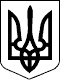 ВЕЛИКОСЕВЕРИНІВСЬКА СІЛЬСЬКА РАДА
КІРОВОГРАДСЬКОГО РАЙОНУ КІРОВОГРАДСЬКОЇ ОБЛАСТІДВАНАДЦЯТА СЕСІЯ ВОСЬМОГО СКЛИКАННЯРІШЕННЯвід «__» ______ 2018 року                                                                                          №с.Велика СеверинкаПро затвердження Програмиблагоустрою населених пунктівВеликосеверинівської сільської радина 2018-2023 роки. 	Відповідно до ст. ст. 26,42 Закону України «Про місцеве самоврядування в Україні», ст.34 Закону України “Про благоустрій населених пунктів” СІЛЬСЬКА РАДА ВИРІШИЛА:1.Затвердити «Програму благоустрою населених пунктів Великосеверинівської сільської ради» на 2018-2023 роки (додаток 1).2.Затвердити ЗАХОДИ з реалізації  Програми благоустрою території Великосеверинівської сільської ради на 2018-2023 роки  (додаток 2).3. Затвердити  Правила  благоустрою  території  Великосеверинівської сільської ради (додаток 3).4.Скасувати рішення Великосеверинівської ради від 04 березня 2015 року №1272/1 «Про затвердження програми благоустрою населених пунктів Великосеверинівської сільської ради» на 2015-2019 роки.5.Контроль за виконанням даного рішення покласти на заступника сільського голови  з господарських питань та охорони праці сільської ради                       М. Кравченка та постійну комісію з питань екології, раціонального використання природних ресурсів, благоустрою, розвитку населених пунктів, житлово-комунального господарства та охорони навколишнього середовища.Сільський голова                                                                     С.ЛЕВЧЕНКОДодаток 1до рішення сесії Великосеверинівської сільської ради«__» _______  2018  №_____Програма благоустрою території населених пунктів Великосеверинівської сільської ради  на 2018-2023 роки.І. Загальні положення.Програма благоустрою території населених пунктів Великосеверинівської  сільської  ради  на 2018-2023 роки (далі - Програма),  розроблена на виконання Законів України "Про місцеве самоврядування в Україні", "Про благоустрій населених пунктів", "Про охорону навколишнього природного середовища", "Про відходи, "Про охорону і використання пам’ятників історії і культури". Програма направлена на формування сприятливого для життєдіяльності людини середовища, захисту довкілля, покращення санітарного стану, збереження об’єктів та елементів благоустрою, зелених насаджень на території сіл Великосеверинівської сільської ради, а саме: с.Велика Северинка, с. Кандаурове,        с. Лозуватка, с. Оситняжка, с. Підгайці та с. Петрове.На території об’єднаної громади розвиваються підприємства приватного бізнесу, вирішується та вдосконалюється мережа дошкільних та освітніх,  бібліотечних та медичних закладів.       За останній  час у населених пунктах об’єднаної територіальної  громади  проведено значну роботу у сфері благоустрою вулиць, ремонту доріг,  озелененню, зовнішнього освітлення, впорядкування кладовищ, вивезенню твердих побутових відходів та інших робіт. Дана Програма є конкретним та логічним продовженням цієї роботи та  доповненням програми «Соціально-економічного та культурного розвитку Великосеверинівської сільської ради об’єднаної  територіальної громади».Програма може доповнюватися новими розділами та напрямами, уточнюватись у відповідності з бюджетними надходженнями.ІІ. Мета програмиОсновною метою Програми є реалізація комплексу заходів щодо забезпечення утримання в належному санітарно-технічному стані, очищення та озеленення територій, а також соціально-економічних, організаційно-правових і екологічних норм щодо поліпшення мікроклімату, санітарної очистки,  створення оптимальних умов праці, побуту та відпочинку населення (додаток).Програмою передбачається проведення конкретної роботи в наступних напрямах:-приведення території сіл громади до рівня європейських норм (утримання історико-архітектурної спадщини, пам’ятників, вулиць, тротуарів,  встановлення та поновлення вказівників, табличок з назвами вулиць, дорожніх знаків, розмітки, тощо);-покращення зовнішнього вигляду та санітарного стану населених пунктів (організація роботи по прибиранню населених пунктів, забезпечення своєчасного і повного збору та вивезення твердих побутових відходів та нечистот, запобіганню виникнення стихійних сміттєзвалищ, формування крон дерев, косовиця трави, облаштування контейнерних майданчиків);-утримання, догляд, насадження, зрізка аварійних, сухих дерев, утримання клумб, газонів, смуг зелених насаджень;-забезпечення якісного зовнішнього освітлення вулиць, тротуарів  (поточне утримання, продовження робіт з реконструкції та встановленню нових ліній зовнішнього освітлення  з застосування технологій та елементів енергозбереження);-забезпечення належних умов для поховань померлих (продовження робіт по впорядкуванню кладовищ);-створення дитячих майданчиків, спортивних площадок, тощо;-організація робіт з благоустрою, святкового прибирання населених пунктів до відзначення державних та релігійних свят; -організація робіт з благоустрою в зонах масового відпочинку населення;-проведення профілактичної роз’яснювальної роботи серед населення, власників комерційних структур щодо дотримання правил благоустрою, санітарних норм, правил поведінки в громадських місцях, запровадження роздільного збору побутових відходів, участі громадян у наведенні порядку за місцем проживання.ІІІ. Обґрунтування шляхів і засобів, реалізації заходів ПрограмиРеалізація Програми буде здійснюватись шляхом виконання містобудівних, організаційних,  інженерно-технічних,  екологічних та економічно-обґрунтованих, першочергових заходів, що дадуть змогу забезпечити комплексний благоустрій території.IV. Фінансування ПрограмиФінансування Програми  здійснюватиметься за рахунок коштів передбачених бюджетом, згідно плану заходів на її проведення.  У ході реалізації заходів Програми можливі корегування, зміни, уточнення, доповнення пов’язані з фактичним надходженням коштів на реалізацію розділів програми, уточненням обсягів робіт виходячи з реальних можливостей бюджету, результатів конкурсних переможців торгів та державних закупівель, згідно з законодавством.V. Очікувані результати виконання ПрограмиОчікуваними результатами Програми є:- забезпечення реалізації державної політики щодо регіонального розвитку, передусім у сфері благоустрою території;- підвищення ефективності та надійності функціонування мереж зовнішнього освітлення, забезпечення утримання, належного функціонування та збереження освітлювальних приладів на території об’єктів благоустрою, санітарна чистка дерев, які потребують заміни на молоді дерева з поліпшеними декоративними властивостями, вивезення твердих побутових відходів на території сіл Великосеверинівської сільської ради.________________________________________Додатокдо Програми благоустрою території населених пунктів Великосеверинівської сільської ради на 2018-2023 роки.ЗАХОДИ з реалізації  Програми благоустрою території Великосеверинівської сільської радина 2018-2023 роки_________________________________Додаток 2до рішення Великосеверинівськоїсільської радивід «___» ________ 2018 №_____ПРАВИЛАблагоустрою території Великосеверинівської сільської ради.Розділ 1. Загальні положення1.1.Правила благоустрою території Великосеверинівської сільської ради (далі – Правила) є місцевим регуляторним актом, яким установлюється порядок благоустрою та утримання територій об'єктів благоустрою, регулюються права та обов'язки учасників правовідносин у сфері благоустрою території громади, визначається комплекс заходів, необхідних для забезпечення чистоти і порядку у громаді на території сіл Велика Северинка, Кандаурове, Лозуватка, Оситняжка,  Підгайці та Петрове. Правила спрямовані на створення умов, сприятливих для життєдіяльності людини, і є обов’язковими для виконання на території громади підприємствами, установами, організаціями незалежно від форм власності і підпорядкування, їх керівниками, працівниками та громадянами.1.2.Об'єкти благоустрою території Великосеверинівської сільської ради використовуються відповідно до їх функціонального призначення для забезпечення сприятливих умов життєдіяльності людини на засадах їх раціонального використання та охорони з урахуванням вимог цих Правил, місцевих правил забудови, інших вимог, передбачених законодавством України.1.3.Благоустрій здійснюється в обов'язковому порядку на всій території Великосеверинівської сільської ради.1.4.Повноваження Великосеверинівської сільської ради та органів самоорганізації населення у сфері благоустрою визначені Законами України «Про місцеве самоврядування в Україні», «Про благоустрій населених пунктів», «Про органи самоорганізації населення», цими Правилами,  іншими нормативно-правовими актами України.1.5.Великосеверинівська сільська рада забезпечує вільний доступ населення, підприємств, установ, організацій всіх форм власності до цих Правил. Правила є відкритими та доступними.1.6.Правила забезпечують державні, громадські та приватні інтереси.1.7.Правила діють на підставі Конституції України, Законів України «Про місцеве самоврядування в Україні», «Про благоустрій населених пунктів», «Про забезпечення санітарного та епідемічного благополуччя населення», «Про охорону навколишнього природного середовища», «Про відходи», «Про автомобільний транспорт», «Про дорожній рух» та чинного законодавства України.1.8.Правила  загальнообов'язкові на території Великосеверинівської сільської ради, норми за порушення яких винні особи притягуються до відповідальності, встановлено нормативно-правовими актами України.Розділ 2. Визначення термінів2.1.У цих Правилах терміни вживаються в такому значенні:2.1.1.Автомобільна дорога (вулиця) – частина територій в населеному пункті, призначена для руху транспортних засобів, з усіма розташованими на ній спорудами та засобами організації дорожнього руху. 2.1.2.Балансоутримувач - власник або особа, яка за договором або відповідним актом утримує об’єкти або елементи благоустрою, здійснює розрахунки коштів, необхідних для своєчасного проведення капітального і поточного ремонтів та утримання.2.1.3.Благоустрій населених пунктів - комплекс робіт з інженерного захисту, поновлення та відновлення дорожнього покриття, засобів організації та регулювання дорожнього руху, забезпечення комфортних та безпечних умов пересування транспорту та пішоходів, розчищення, осушення та озеленення території, а також соціально-економічних, організаційно-правових та екологічних заходів з покращення мікроклімату, санітарного очищення, зниження рівня шуму та інше, що здійснюються на території населеного пункту з метою її раціонального використання, належного утримання та охорони, створення умов щодо захисту і відновлення сприятливого для життєдіяльності людини довкілля.2.1.4.Відтворення будинків та споруд, їх фасадів – комплекс заходів з відбудови втрачених об’єктів культурної спадщини за достовірними науковими даними і первинними проектними матеріалами.2.1.5.Відходи - будь-які речовини, матеріали і предмети, що утворюються у процесі людської діяльності і не мають подальшого використання за місцем утворення чи виявлення та яких їх власник повинен позбутися шляхом утилізації чи видалення.2.1.6.Вулично-дорожня мережа - призначена для руху транспортних засобів і пішоходів мережа вулиць, доріг загального користування,  проїздів, тротуарів, пішохідних і велосипедних доріжок, а також  площі, вуличні автомобільні стоянки з інженерними та допоміжними спорудами, технічними засобами організації дорожнього руху.2.1.7.Вулиця - автомобільна дорога, призначена для руху транспорту і пішоходів, прокладання наземних і підземних інженерних мереж у межах населеного пункту.2.1.8.Газон – певна ділянка однорідної території зі штучним дерновим покривом, який створюється посівом і вирощуванням дерноутворювальних трав (переважно багаторічних) для декоративних, спортивних, ґрунтозахисних або інших цілей.2.1.9.Дорожнє покриття - укріплені верхні шари дороги, що сприймають навантаження від транспортних засобів.2.1.10.Елементи благоустрою:1)покриття вулиць, доріг, проїздів, тротуарів, пішохідних зон і доріжок;2)зелені насадження (дерева, газони, квітники), у тому числі снігозахисні та протиерозійні, уздовж вулиць і доріг, у парках, скверах,  у садах, інших об'єктах благоустрою загального користування, санітарно-захисних зонах,  та інших територіях;3)будинки та споруди, їх фасади;4)будівлі та споруди системи збирання і вивезення відходів;5)будівлі та споруди системи інженерного захисту території, санітарні споруди;6)комплекси та об'єкти монументального мистецтва;7)спортивні споруди;8)обладнання місць для зупинки  транспортних засобів;9)обладнання (елементи) дитячих, спортивних та інших майданчиків для дозвілля та відпочинку;10)технічні засоби регулювання дорожнього руху, у тому числі дорожні знаки, знаки місць для зупинки маршрутних транспортних засобів, переходів, покажчики найменування вулиць;11)засоби та обладнання зовнішньої реклами;12)ліхтарі вуличного освітлення, засоби та обладнання зовнішнього освітлення, установки для декоративного підсвічування будинків і пам'ятників;13)малі архітектурні форми для підприємницької діяльності;14)малі архітектурні форми некомерційного призначення;15)шлагбауми та інші огородження, що встановлюються з метою обмеження проїзду або контролю за переміщенням транспортних засобів;16)урни, контейнери для сміття, сміттєзбірники;17)садові лави;18)меморіальні дошки;19)інші елементи благоустрою території Великосеверинівської сільської ради.2.1.11.Замовник будівельних робіт – особа, що укладає договори на проектування та проведення будівельних робіт, контролює виконання договірних зобов’язань, здійснює інші функції відповідно до законодавства.2.1.12.Заходи з благоустрою - роботи щодо відновлення, належного утримання та раціонального використання територій, охорони та організації упорядкування об'єктів благоустрою з урахуванням особливостей їх використання.2.1.13.Кладовище - відведена в установленому законом порядку земельна ділянка з облаштованими могилами, колумбаріями чи іншими будівлями та спорудами, призначеними для організації поховання та утримання місць поховань.2.1.14.Користувачі дорожніх об'єктів - учасники дорожнього руху, власники та користувачі земельних ділянок, які знаходяться в межах «червоних ліній»  вулиць і доріг, а також власники (користувачі) малих архітектурних форм для провадження підприємницької діяльності, рекламних засобів та інженерних комунікацій і споруд, розташованих у зазначених межах.2.1.16.Майданчик для відпочинку – об’єкт благоустрою, на якому здійснюється короткочасний відпочинок .2.1.17.Мала архітектурна форма некомерційного призначення – штучний архітектурно-об’ємний елемент (бесідки, ротонди, перголи, трельяжі, арки, павільйони, знаки та ін.).2.1.18.Мала архітектурна форма для провадження підприємницької діяльності - це невелика (площею до 30 кв. метрів) споруда торговельно-побутового призначення, яка виготовляється з полегшених конструкцій і встановлюється тимчасово без спорудження фундаменту.2.1.19.Санітарне очищення – комплекс заходів, які забезпечують належний санітарний стан території громади а у відповідності до вимог чинного законодавства .2.1.20.Механізоване прибирання – прибирання території із застосуванням поливомиючих, підмітально-прибиральних, снігоприбиральних та інших машин і механізмів.2.1.21.Об'єкти благоустрою – сукупність усіх територій, що складаються з окремих територій (їх частин) різного цільового призначання, у тому числі територій сільськогосподарського призначення (до їх переведення в інші категорії ), житлової та громадської забудови, природно-заповідного та іншого природоохоронного призначення, оздоровчого, рекреаційного, історико-культурного призначення, транспорту, зв'язку, енергетики, територій лісового, водного фондів та інших. Об'єкти благоустрою:1)території загального користування:-парки , парки - пам'ятки садово-паркового мистецтва, спортивні дитячі, меморіальні та інші, рекреаційні зони, сади, зони зелених насаджень, сквери та майданчики для дозвілля та відпочинку;-пам'ятки культурної та історичної спадщини;-вулиці, дороги, провулки, проїзди, пішохідні та велосипедні доріжки;-кладовища;-місця для стоянки транспортних засобів (автостоянки, місця паркування транспорту);-місця для зупинки транспортних засобів; -інші території загального користування в межах території Великосеверинівської сільської ради;2)території будівель та споруд інженерного захисту територій;3)території підприємств, установ, організацій всіх форм власності і господарювання та закріплені за ними території на умовах договору, території санітарно-захисних зон;4)інші території в межах Великосеверинівської сільської ради.2.1.22.Об'єкт культурної спадщини - визначне місце, споруда (витвір), а також території чи водні об'єкти, інші природні, природно-антропогенні або створені людиною об'єкти незалежно від стану збереженості, що донесли до нашого часу цінність з археологічного, естетичного, етнологічного, історичного, архітектурного, мистецького, наукового чи художнього погляду і зберегли свою автентичність.2.1.23.Пам'ятка - об'єкт культурної спадщини, який занесено до Державного реєстру нерухомих пам'яток України.2.1.24.Парк – самостійний архітектурно-організаційний комплекс, який виконує санітарно-гігієнічні функції і призначений для короткочасного відпочинку населення.2.1.25.Проїзна частина - частина автомобільної дороги, безпосередньо призначена для руху транспортних засобів.2.1.26.Рекламні засоби (з обладнанням) - це елементи благоустрою, які використовуються для розміщення зовнішньої реклами. До рекламних засобів (спеціальних конструкцій) відносяться тимчасові та стаціонарні рекламні засоби (світлові та несвітлові, наземні та підземні, плоскі та об'ємні стенди, щити, панно, транспаранти, троли, таблички, короби, механічні, динамічні, електронні табло, екрани, панелі, тумби, складні просторові конструкції тощо). До обладнання зовнішньої реклами відносяться опори, блоки тощо.2.1.27.Реконструкція будинків та споруд, - комплекс будівельних робіт, пов’язаних із зміною техніко-економічних показників або використання об’єкта за новим призначенням у межах існуючих будівельних габаритів.2.1.28.Ремонт будинків та споруд:а)поточний - комплекс ремонтно-будівельних робіт та організаційно-технічних заходів, спрямованих на приведення у справний стан зношених конструкцій будівлі, систем інженерного обладнання, відновлення експлуатаційних характеристик будівлі і не пов’язаний зі зміною її техніко-економічних показників;б)капітальний - комплекс ремонтно-будівельних робіт, пов’язаних з відновленням або покращенням експлуатаційних показників із заміною або відновленням несучих або огороджувальних конструкцій та інженерного обладнання без зміни будівельних габаритів об’єкта та його техніко-економічних показників.2.1.29.Ручне прибирання – прибирання на відповідній території вручну шляхом збирання випадкового сміття, підмітання мітлою, прибирання сміття, снігу, льоду лопатою, видалення їх за допомогою інших засобів.2.1.30.Робоче місце - місце постійного або тимчасового перебування працівника в процесі трудової діяльності.2.1.31.Сквер – упорядкована й озеленена ділянка з вертикальними насадженнями, яка призначена для короткочасного відпочинку населення.2.1.32.Сад – упорядкована ділянка з вертикальними фруктовими насадженнями, призначена для вирощування та збору фруктової продукції.2.1.33.Спортивні споруди - окремі будівлі і комплекси споруд.2.1.34.Суб'єкти   у сфері благоустрою території Великосеверинівської сільської ради - учасники відносин у сфері благоустрою, а саме: підприємства, установи, організації, органи самоорганізації населення, громадяни.2.1.35.Територія - сукупність земельних ділянок, які використовуються для розміщення об'єктів загального користування: парків, скверів, вулиць, провулків, узвозів, проїздів, шляхів, кладовищ, рекреаційних, оздоровчих, навчальних, спортивних, історико-культурних об'єктів  у межах населеного пункту.2.1.36.Утримання в належному стані території - використання її за призначенням відповідно до Генеральних планів та іншої містобудівної документації та цих Правил в цілому, а також санітарне очищення території, її озеленення, збереження та відновлення об'єктів благоустрою.Розділ 3. Права та обов'язки громадян у сфері благоустрою території Великосеверинівської сільської ради3.1.Благоустрій території житлової та громадської забудови здійснюється з урахуванням вимог використання цієї території відповідно до затвердженої містобудівної документації, цих Правил, а також установлених державних стандартів, норм і правил.3.2.Утримання в належному стані та благоустрій території  проводиться балансоутримувачем або підприємством, установою, організацією, з якими балансоутримувачем укладено відповідний договір на утримання  території.3.3.Благоустрій присадибної ділянки проводиться її власником або користувачем цієї ділянки. Власник або користувач присадибної ділянки може на умовах договору, укладеного з органом місцевого самоврядування, забезпечувати належне утримання території загального користування, прилеглої до його присадибної ділянки.3.4.Благоустрій присадибної ділянки, на якій розміщені житлові будинки, господарські будівлі та споруди, що в порядку, визначеному законодавством, взяті на облік або передані в комунальну власність як безхазяйні, проводиться працівниками з благоустрою.3.5.Підприємствам, установам, організаціям всіх форм власності, приватним підприємцям, громадянам суворо забороняється створювати звалища та скидати сміття, фекалії у балки, особливо на території, прилеглій до приватної забудови. 3.6.Не допускається залишати автотранспортні засоби, механізми на внутрішньоквартальних проїздах або переобладнувати їх, що заважає руху спеціальних машин «швидкої допомоги», пожежних, прибиральної та аварійної техніки, а також самовільно влаштовувати постійні стоянки службового, приватного, вантажного і громадського транспорту на прибудинкових територіях, прилеглих територіях до житлової та громадської забудови, гаражів, автостоянок тощо.3.7.Забороняється розміщення та/або залишення будівельних матеріалів (піску, щебеню, мішків із матеріалами та ін.), будівельного сміття та відходів на території загального користування, територіях житлової та громадської забудови понад терміни проведення будівельних та інших ремонтних робіт.3.8.Забороняється складати опале листя на території загального користування.Розділ 4. Порядок здійснення благоустрою та утримання території    Великосеверинівської сільської ради4.1.Порядок здійснення благоустрою та утримання територій підприємств, установ, організацій та закріплених за ними територій на умовах договору:Підприємства, установи, організації забезпечують благоустрій та утримання в належному стані земельних ділянок, наданих їм на праві власності чи користування, відповідно до закону, цих Правил та інших нормативних актів.Органи місцевого самоврядування можуть передавати об'єкти благоустрою на баланс підприємствам, установам, організаціям відповідно до вимог закону.  Балансоутримувач об'єкта благоустрою з метою належного його утримання та здійснення своєчасного ремонту може залучати для цього на умовах договору інші підприємства, установи, організації.Підприємства, установи, організації, які розміщуються на території об'єкта благоустрою, можуть утримувати закріплену за ними територію та брати пайову участь в утриманні цього об'єкта відповідно до договору.          Підприємства, установи, організації зобов'язані утримувати закріплені за ними на умовах договору з балансоутримувачем території в належному стані відповідно до умов договору, цих Правил, вимог законодавства.Межі та режим використання закріпленої за підприємствами, установами, організаціями території визначає Великосеверинівська сільська рада.          Посадові особи підприємств, установ, організацій несуть відповідальність за невиконання заходів з благоустрою, а також за дії чи бездіяльність, що призвели до завдання шкоди майну та/або здоров'ю громадян на власних та закріплених за підприємствами, установами, організаціями територіях, відповідно до закону.4.2.Порядок здійснення благоустрою та утримання територій будівель та споруд інженерного захисту, санітарних споруд 4.2.1.Утримання в належному стані територій будівель та споруд інженерного захисту територій, санітарних споруд здійснюється їх балансоутримувачами відповідно до закону, цих Правил та інших нормативних актів.4.2.2.Благоустрій та утримання територій будівель та споруд інженерного захисту територій, санітарних споруд мають забезпечувати нормальну роботу та експлуатацію вказаних будівель та споруд.4.3.Порядок санітарного очищення території Великосеверинівської сільської ради    	 Санітарне очищення території  Великосеверинівської сільської ради здійснюється на підставі узгодженої та  затвердженої в установленому порядку схеми, включає механізоване та ручне прибирання території об’єктів благоустрою, збір та видалення у встановлені місця відходів, сміття, листя, гілля, снігу, криги, належне їх захоронення, обробку, утилізацію, знешкодження та інші дії, що забезпечують утримання території громади відповідно до вимог цих Правил, санітарних норм та правил, рішень виконкому сільської ради, чинного законодавства.  Обов’язок по механізованому та ручному прибиранню територій, вчинення протиожеледних заходів:1)покриття проїжджої частини  вулиць, провулків, а також покриття тротуарів, набережних, бульварів, площ, за кошти міського бюджету – покладається на уповноважені виконкомом сільської ради органи;2)дворів, тротуарів, покриття проїжджої частини вулиць, провулків, прилеглих до житлового фонду територіальної громади, – покладається на уповноважені виконкомом сільської  ради органи;3)тротуарів, покриття проїжджої частини місцевих (внутрішньоквартальних) доріг, територій, суміжних (прилеглих) з приватними домоволодіннями на відстані 10 метрів по периметру, – покладається на власників домоволодінь, а контроль за виконанням цього обов’язку на виконком сільської  ради, або уповноважені ним органи;4)дворів, тротуарів, майданчиків, покриття проїжджої частини, інших суміжних (прилеглих) територій з земельними ділянками, що надані у власність або користування юридичним або фізичним особам, – покладається на відповідні підприємства, установи, організації, приватних підприємців, громадян, які є власниками або користувачами таких ділянок;5)тротуарів, територій, прилеглих до  об’єктів побутового обслуговування, громадського харчування, магазинів, та інших об’єктів торгівлі на відстань до бордюрного каменю, який обмежує проїжджу частину вулиці, та 20 м по іншим сторонам периметру покладається на суб’єктів господарювання, що експлуатують вказані об’єкти;6)охоронних зон залізничної колії, ліній електропередач – покладається на відповідні підприємства, що їх експлуатують;7)прилеглих до АЗС, на відстань до бордюрного каменю, що обмежує проїжджу частину вулиці, та на відстань 20 метрів по периметру – покладається на суб’єктів господарювання, які експлуатують вказані об’єкти;8)прилеглих до центрально-теплових, трансформаторних, газорозподільних, тяглових підстанцій у радіусі 10 м – покладається на підприємства, установи, організації на балансі в яких знаходяться вказані об’єкти;9)лісопосадок – покладається на виконком сільської ради, або уповноважений ним орган;10)кінцевих автобусних зупинок транспортних засобів і стоянок (місць відстою)– покладається на відповідні підприємства, що експлуатують вказані зупинки (далі – підприємства транспорту) у радіусі 25 метрів від облаштування зупинки, стоянки;Рішенням виконкому, сесії сільської ради за підприємствами, установами, організаціями, приватними підприємцями можуть бути закріплені для прибирання інші території в межах громади.На територіях, які належить прибирати, необхідно проводити весь комплекс робіт, спрямований на наведення та постійне підтримання чистоти і порядку, збереження зелених насаджень, а саме:1)регулярне прибирання від сміття, побутових відходів, бруду, опалого листя, снігу, що забезпечує утримання об’єктів благоустрою та прилеглих територій у належному санітарному стані; при цьому тротуари прибираються вздовж всієї ділянки будинку, домоволодіння (в межах належності), до бордюрного каменю;2)забезпечення вивезення сміття, бруду, побутових відходів, опалого листя на відведені для цього ділянки. Вивезення сміття, побутових відходів здійснюється шляхом укладення відповідних договорів із спеціалізованими підприємствами;3)регулярне прибирання місць встановлення сміттєзбірників, а також місць, забруднених побутовими та іншими відходами, на територіях, прилеглих до будинків та споруд;4)вивезення сміття з території загального користування, та від населення, згідно з укладеними договорами, але не менше ніж раз на місяць. Вивезення великогабаритних (негабаритних) відходів проводити не менше ніж одного разу на тиждень;5)щотижнево проводити заходи «санітарного очищення» на закріплених та прилеглих територіях;6)встановлювати на території загального користування урни для випадкового сміття, своєчасно їх очищувати та забезпечувати вивезення сміття шляхом укладення відповідних договорів зі спеціалізованими підприємствами;7)очищення опор ліній електропередач, стовбурів, стовпів, парканів, дерев, будівель, інших елементів благоустрою від об'яв, реклам, вивішених у недозволених місцях;8)контролювати стан водоприймальних та оглядових колодязів підземних інженерних мереж. При виявленні відкритих люків або інших недоліків в їх утриманні необхідно повідомляти про це організації, які їх експлуатують. Організації, що експлуатують люки, зобов’язані негайно приводити їх у належний стан, забезпечити їх належне закриття;9)регулярно знищувати бур'яни, скошувати траву заввишки більше 10 см, видаляти сухостійні дерева та чагарники, видаляти сухе та поламане гілля та забезпечувати їх вивезення;10)регулярно обстежувати прилеглі та закріплені території з метою виявлення амброзії полинолистої, карантинних рослин, проводити заходи по їх знищенню;11)проводити заходи, що забезпечують збереження насаджень, квітників, газонів;12)проводити заходи по боротьбі з гризунами, синантропними комахами та безпритульними тваринами;13)проводити протягом року необхідні заходи по боротьбі зі шкідниками та хворобами зелених насаджень;14)проводити у повному обсязі заміну засохлих та пошкоджених кущів і дерев, а також садіння;15)не допускати пошкодження елементів благоустрою громади, розташованих на прилеглих територіях;16)з додержанням встановлених норм та правил здійснювати утримання в належному стані фасадів будівель, огорож та інших споруд;17)належним чином проводити відновлення благоустрою території після проведення ремонтних або інших робіт, а також після аварій або природних явищ, які спричинили погіршення благоустрою.Для запобігання забруднення випадковим сміттям вулиць та інших об’єктів благоустрою, зобов’язання по встановленню та утриманню урн покладається на:1)підприємства, установи, організації, незалежно від форм власності, приватних підприємців, що утримують будинки, споруди, або інших осіб згідно з укладеними договорами. Урни встановлюються біля входу в будинки, споруди;2)підприємства, організації, фізичних осіб – підприємців, що здійснюють торгівлю та побутове обслуговування, – біля входу в  магазини, інші приміщення з території загального користування;3)транспортні та інші підприємства – відповідно до вимог цих Правил.Особи, на яких покладено обов’язок по встановленню урн, зобов’язані утримувати їх у справному й охайному стані, очищати від сміття в міру їх наповнення, але не менше ніж один раз на добу, у разі стійкого забруднення – промивати.У період з 1 жовтня до 1 квітня необхідно своєчасно прибирати території, вивозити на встановлені майданчики листя, видалені однолітні рослини, сніг, лід, сміття, відходи.Зимове прибирання суб’єктами у сфері благоустрою відповідних територій повинне забезпечувати нормальний рух пішоходів та транспорту і включати:1)підмітання та зсув снігу. Роботи по прибиранню снігу та льоду суб’єкти у сфері благоустрою зобов’язані розпочинати з настанням снігопаду. Від снігу та льоду в першу чергу очищають тротуари, дороги до під'їздів житлових будинків, місця для зупинки маршрутних транспортних засобів, люки водопровідних і каналізаційних колодязів. Дозволяється свіжий сніг укладати у вали на вулицях за винятком території місць для зупинки маршрутних транспортних засобів, для подальшого вивезення;2)видалення снігу та снігово-льодяних утворень. Забороняється сколювати лід на тротуарах, вимощених фігурними елементами. При переміщенні снігу з тротуару на проїжджу частину вулиці чи дороги для його механізованого видалення снігові вали розміщуються на відстані не більше ніж 1 м від бордюру. Формування снігових валів не допускається на перехрестях, пішохідних доріжках, місцях для зупинки маршрутних транспортних засобів, місцях для паркування,  а також на територіях зелених насаджень, на решітках зливових колодязів. 3)усунення слизькості. Під час ожеледиці необхідно посипати тротуари, переходи через вулиці, місця для зупинки маршрутних транспортних засобів, спуски, підйоми речовинами, що виключають ковзання. Боротьба з ожеледицею на проїжджій частині та тротуарах здійснюється шляхом посипання піском, шлаком або піщано-соляною сумішшю. При таненні снігу та льоду мокрий сніг, пісок та бруд вичищають.Тротуари,  місця для зупинки маршрутних транспортних засобів,  а також небезпечні для проїзду автотранспорту і проходу пішоходів місця посипають піщаною сумішшю та іншими дозволеними для цього матеріалами  організації,  установи та громадяни, за якими закріплені ці ділянки для утримання, або особи, яким такий обов’язок переданий за договором.Механізоване посипання піщаною або змішаною сумішшю та обробка іншими дозволеними для цієї мети матеріалами проїжджої частини, вулиць,  перехресть, підйомів і узвозів проводиться в порядку, визначеному виконкомом сільської ради.Балансоутримувачі або особи, які утримують відповідні території за договором, зобов’язані:-мати власний необхідний для прибирання снігу і льоду ручний інвентар (лопати металеві або дерев'яні, мітли, льодоруби);-мати достатній запас матеріалу для посипання (пісок, шлак) для своєчасного проведення протиожеледних заходів;-прибирати сніг негайно, з початку снігопаду, для запобігання накату.В період з 1 квітня до 1 жовтня прибирання здійснюється в загальному порядку.Балансоутримувачі,установи, підприємства та організації, громадяни можуть укладати договори з відповідними підприємствами про прибирання, у тому числі механізоване, полив, посипання піщаною сумішшю та іншими дозволеними для цього матеріалами вулиць, площ, перехресть, тротуарів, закріплених за ними територій, та інші дії або проводити ці роботи самостійно.Збирання, перевезення, зберігання, оброблення, утилізація, видалення, знешкодження і захоронення відходів здійснюється відповідно до вимог Закону України „Про відходи”.Вивезення сміття, відходів здійснюється у спеціально відведені рішенням сільської  ради місця чи об'єкти, на використання яких отримано дозвіл спеціально уповноважених органів на видалення відходів, або здійснення інших операцій з відходами.Забороняється вивезення відходів, сміття, снігу, листя, льоду у місця, які не призначені для цього.Забороняється несанкціоноване скидання і розміщення відходів у підземних горизонтах, на території громади, в межах водоохоронних зон та зон санітарної охорони водних об'єктів, в інших місцях, що може створювати небезпеку для навколишнього природного середовища та здоров'я людини.Визначення територій, прилеглих до територій підприємств, установ, організацій, громадян, які підлягають прибиранню, контроль за їх санітарним очищенням, своєчасним вивезенням твердих побутових відходів з території приватної забудови, ліквідація стихійних звалищ покладається на виконком селищної ради.4.4.Вимоги до впорядкування територій підприємств, установ, організаційВпорядкування територій здійснюється в порядку, встановленому законодавством.Балансоутримувач забезпечує утримання у належному стані та своєчасний ремонт об'єкта благоустрою власними силами або може на конкурсних засадах залучати для цього інші підприємства, установи, організації. Утримання здійснюється відповідно до умов цих Правил, чинних будівельних, санітарних та інших норм та правил.Органи   місцевого самоврядування в межах повноважень визначають на конкурсних засадах відповідно до закону балансоутримувачів об'єктів благоустрою державної та комунальної форм власності.Балансоутримувача об'єктів благоустрою, які перебувають у приватній власності, визначають їх власники.Власник об'єкта благоустрою за поданням його балансоутримувача щорічно затверджує заходи з утримання та ремонту цього об'єкта на наступний рік та передбачає кошти на виконання цих заходів. Балансоутримувач об'єкта благоустрою несе повну відповідальність за виконання затверджених заходів у повному обсязі.Порядок розподілу обов'язків між підприємствами, установами та організаціями і громадянами щодо організації робіт по утриманню належних їм, закріплених та прилеглих територій у належному санітарно-технічному стані базується на тому, що кожна особа зобов’язана утримувати у належному стані територію, право користування якою їй надано законом, або обов’язок по утриманню якої закріплено відповідним документом. Утримання може здійснюватися спільно на підставі договору відповідної форми.На території об'єкта благоустрою відповідно до затвердженої містобудівної документації можуть бути розташовані будівлі та споруди торгового, соціально-культурного, спортивного та іншого призначення за умови отримання всіх необхідних узгоджень відповідно до чинного законодавства. Власники цих будівель та споруд зобов'язані забезпечити належне утримання наданої їм у встановленому порядку земельної ділянки, а також можуть на умовах договору, укладеного з балансоутримувачем, забезпечувати належне утримання іншої закріпленої за ними території (прилеглої території)  або брати пайову участь в утриманні об'єкта благоустрою. Межі закріпленої території та обсяги пайової участі визначає власник об'єкта благоустрою.У разі доручення утримання об’єктів та елементів благоустрою третім особам на підставі відповідних договорів або розпорядчих актів, воно повинно здійснюватися з додержанням вимог та умов цих Правил.Договори відшкодувального користування об’єктами благоустрою (їх частинами) укладає уповноважений виконкомом сільської ради орган, якому делеговані відповідні повноваження та покладений обов’язок здійснювати технічне забезпечення об’єктів благоустрою (електрична енергія, водозабезпечення та водовідведення, санітарний стан). Договори укладаються на підставі висновків щодо можливості, доцільності та термінів користування, які надаються сільською радою.Контроль за надходженням плати за користування об’єктами благоустрою (їх частинами), місцевих податків та зборів здійснюють уповноважені особи відповідно до законодавства.4.5.Порядок здійснення благоустрою та утримання територій загального користування:1)Парків – пам'яток садово-паркового мистецтва, спортивних, дитячих, меморіальних та інших (надалі - парків), рекреаційних зон, садів, зон зелених насаджень, скверів і майданчиків для дозвілля та відпочинку.Благоустрій та утримання у належному стані територій парків, рекреаційних зон, садів, зон зелених насаджень, скверів та майданчиків для дозвілля і відпочинку здійснюють їх балансоутримувачі відповідно до цих Правил та інших нормативних актів.Благоустрій та утримання у належному стані вказаних у цьому пункті територій включає:-санітарне очищення: прибирання сміття, відходів, листя; встановлення, щоденне та, по мірі наповнення, очищення урн, утримання контейнерів для сміття та відходів, сміттєзбірних майданчиків (майданчиків для тимчасового накопичення відходів),  укладення договорів на їх очищення;-освітлення територій;-озеленення, збереження, збереження існуючих зелених насаджень;-відновлення території у міжсезонний період, після стихійних природних явищ, аварій, в інших випадках;-утримання у належному стані відповідно до цих Правил належних балансоутримувачу будівель, споруд та їх фасадів, що розташовані на території парків, рекреаційних зон, садів, зон зелених насаджень, скверів і майданчиків для дозвілля та відпочинку;-встановлення та утримання у належному стані обладнання, приладів  освітлення, садових лав, таблиць планів території, меморіальних дощок, пам’ятників та інших елементів благоустрою;-забезпечення безпечних умов перебування та відпочинку громадян;-забезпечення  обладнання майданчиків для дозвілля та відпочинку.Збір листя на території парків, рекреаційних зон, садів, зон зелених насаджень, скверів здійснюється  на  доріжках, майданчиках для відпочинку,  галявинах, квітниках. Збирати листя з-під угруповань дерев  в  парках, скверах, садах, зелених зонах забороняється, оскільки це призводить до винесення органічних добрив, зменшення ізоляційного шару для ґрунту. Спалювати листя забороняється.Утримання в належному стані зелених насаджень парків, рекреаційних зон, садів, зон зелених насаджень, скверів та майданчиків для дозвілля та відпочинку включає догляд, обрізання, знесення, висадку зелених насаджень (квітів, дерев, кущів, трави, інших насаджень), що здійснюється відповідно до Правил утримання зелених насаджень громади та інших населених пунктів України, затверджених у встановленому порядку, інших нормативних актів.Благоустрій території парків, садів, зон зелених насаджень, скверів, майданчиків для дозвілля та відпочинку здійснюється відповідно до затверджених планів. До затвердження відповідних планів благоустрій вказаних об’єктів благоустрою здійснюється з додержанням цих Правил в порядку та обсязі, що забезпечує задоволення соціально-культурних потреб громадян, умови безпеки їх життя та здоров’я.Пошкодження зелених насаджень, збір квітів, грибів на територіях парків, рекреаційних зон, садів, зон зелених насаджень, скверів, майданчиків для дозвілля та відпочинку забороняється.На територіях парків, рекреаційних зон, садів, зон зелених насаджень, скверів і майданчиків для дозвілля та відпочинку суворо забороняється пошкодження елементів благоустрою.Догляд за садовими (парковими) урнами включає: видалення сміття, прибирання бруду, миття, фарбування. Кратність догляду визначається залежно від інтенсивності експлуатації.2)Пам'яток культурної та історичної спадщини.Власник або уповноважений ним орган, користувач зобов'язані утримувати території пам’ятників культурної та історичної спадщини, пам'яток у належному стані, своєчасно проводити ремонт, захищати від пошкодження, руйнування або знищення відповідно до вимог законодавства.Використання пам’яток культурної та історичної спадщини  повинно здійснюватися відповідно до режимів, встановлених органами охорони культурної спадщини, у спосіб, що потребує якнайменших змін і доповнень та забезпечує збереження їх матеріальної автентичності, просторової композиції, а також елементів обладнання, упорядження, оздоблення, тощо згідно з паспортом пам’ятки та визначеним предметом її охорони.Власники пам'яток або їхніх частин, або уповноважені ними органи, незалежно від форм власності на ці пам'ятки, зобов'язані укласти з відповідним органом охорони культурної спадщини охоронний договір. Відсутність охоронного договору не звільняє від виконання чинного законодавства.Прибирання, збір та вивезення сміття здійснюється згідно із загальним порядком санітарного очищення територій.3)Доріг, вулиць (провулків, узвозів, проїздів).Власники доріг, вулиць або уповноважені ними органи повинні здійснювати їх експлуатаційне утримання, мають право вимагати від користувачів дотримання чинних законодавчих і нормативних актів щодо дорожнього руху, правил ремонту і утримання вказаних об’єктів, правил користування дорогами і дорожніми спорудами та їх охорони.Використовувати дороги не за їх призначенням і встановлювати засоби організації дорожнього руху дозволяється лише за узгодженими з Державною службою безпеки дорожнього руху МВС України, рішеннями власників доріг або уповноважених ними органів.Озеленення вулиць і доріг здійснюється відповідно до встановлених норм та правил ДБН В.2.3.-5-2001.Власники та користувачі земельних ділянок, що межують з „червоними лініями” вулиць і доріг, зобов'язані:-утримувати в належному стані виїзди з цих ділянок, запобігати винесенню на дорожні об'єкти землі, каміння та інших матеріалів, сміття;-установлювати і утримувати в справному стані огорожі і вживати заходи для запобігання неконтрольованому виходу худоби та свійської птиці на дорожні об'єкти;-у місцях розміщення споруд побутово-торгового призначення та інших будинків і споруд масового відвідування влаштовувати місця для стоянки транспортних засобів і виїзду на дорожні об'єкти.Власники та користувачі земельних ділянок, а також власники та користувачі малих архітектурних форм, інженерних комунікацій, що розташовані в межах „червоних ліній”  вулиць і доріг, зобов'язані:-утримувати в належному стані зелені насадження, охоронні зони інженерних комунікацій, тротуари, обладнані стоянки автомобілів,  та інші елементи дорожніх об'єктів;-забезпечувати прибирання сміття, снігу, опалого листя та інших відходів, а в разі необхідності проводити обробку тротуарів протиожеледними матеріалами;-забезпечувати належний технічний стан інженерних комунікацій, обладнання, споруд та інших використовуваних елементів дорожніх об'єктів відповідно до їх функціонального призначення та діючих нормативів;-у разі виявлення небезпечних умов в експлуатації споруд і об'єктів, аварій і руйнувань, що призвели до виникнення перешкод у дорожньому русі або загрожують збереженню елементів дорожніх об'єктів, негайно повідомляти власників дорожніх об'єктів або уповноважених ними органів, а також Державну службу безпеки дорожнього руху МВС України;-дотримувати вимог діючих норм і правил щодо охорони дорожніх об'єктів;-істотною умовою для всіх договорів куплі-продажу земельних ділянок, договорів оренди землі або об’єктів нерухомості є визначення прилеглої території, яка підлягає благоустрою та дотримання  Правил благоустрою. Недосягнення згоди по зазначених пунктах договору є підставою для відмови від укладення вище вказаних договорів. Договір на благоустрій території може бути укладено у формі окремого документу.У межах „червоних ліній”  вулиць і доріг забороняється:-розміщувати гаражі, голубники та інші споруди й об'єкти, крім об’єктів, визначених відповідними державними будівельними нормами і правилами (крім визначених містобудівною документацією, графічною частиною Правил сміттєзбірників біля об’єктів дорожнього сервісу, або для загального користування);-розміщувати контейнери та іншу тару для твердих побутових і харчових відходів;-смітити, псувати дорожнє покриття, обладнання, зелені насадження;-спалювати сміття, опале листя та інші відходи, складати їх для тривалого зберігання;-скидати промислові, меліоративні і каналізаційні води в систему дорожнього зливостоку;-встановлювати намети та влаштовувати місця для відпочинку без відповідного дозволу;-випасати худобу та свійську птицю;-виконувати будь-які роботи без одержання на те дозволу у власника дорожнього об'єкта або уповноваженого ним органу та погодження з Державною службою безпеки дорожнього руху МВС України.-організовувати стихійну торгівлю продуктами харчування та іншими товарами.Відкриття нових автобусних маршрутів проводиться замовником перевезень після вивчення пасажиропотоків і моделювання маршрутних кореспонденцій, обстеження доріг та дорожніх об’єктів на маршрутах за погодженням з власниками цих дорожніх об’єктів або їх уповноваженими особами.При виконанні робіт по ремонту і утриманню автомобільних доріг, вулиць та залізничних переїздів дорожньо-експлуатаційні організації у першочерговому порядку повинні здійснювати заходи щодо безпеки дорожнього руху на основі обліку і аналізу дорожньо-транспортних подій, результатів обстежень і огляду автомобільних доріг, вулиць та залізничних переїздів і, передусім, на аварійних і небезпечних ділянках та у місцях концентрації дорожньо-транспортних подій.Ремонт і утримання дорожніх об'єктів повинні виконуватися відповідно до технічних правил ремонту і утримання автомобільних доріг загального користування і технічних правил ремонту і утримання міських вулиць і доріг, інших будівельних та санітарних норм та правил, у тому числі ВБН В.3.2.-218-182-2003. Якість робіт по ремонту та утриманню об'єктів повинна відповідати вимогам комфортності, економічності та безпеки дорожнього руху.Питання виробничої діяльності служб, пов'язані із закриттям або обмеженням руху, погоджуються з відповідними державними органами з безпеки дорожнього руху.5)Кладовищ.Утримання кладовищ,  військових братських та одиночних могил, земельних ділянок для почесних поховань, братських могил, а також могил померлих одиноких громадян, померлих осіб без певного місця проживання, померлих, від поховання яких відмовилися рідні, місць поховань знайдених невпізнаних трупів забезпечується виконавчим органом сільської ради за рахунок коштів місцевого бюджету.Утримання місць поховань, що перебувають на державному обліку як об'єкти культурної спадщини, забезпечують виконавчі органи сільської ради із залученням органів охорони культурної спадщини.Утримання в належному естетичному та санітарному стані могил, місць родинного поховання, колумбарних ніш, намогильних споруд і склепів здійснюється відповідно їх користувачами (власниками) за рахунок власних коштів.Утримання кладовищ, а також інших місць поховання забезпечують відповідні виконавчі органи сільської  ради.Утримання у належному стані територій кладовищ та місць поховань передбачає використання їх за призначенням, санітарне очищення, озеленення, охорону зелених насаджень, збір та вивезення сміття відповідно до вимог цих Правил.Існуючі місця поховання не підлягають знесенню і можуть бути перенесені тільки за рішенням Великосеверинівської сільської ради у випадку постійного підтоплення, зсуву, землетрусу або іншого стихійного лиха. Місця невідомих поховань, віднесені в установленому законодавством порядку до об'єктів культурної спадщини, беруть на державний облік і утримують органи охорони культурної спадщини.Поховання померлих здійснюється з дотриманням вимог санітарно-епідеміологічного законодавства.Виконання будь-яких будівельних робіт у місцях поховань, на місцевості із залишками слідів давніх поховань, на територіях закритих кладовищ, а також у прилеглих до місць поховань охоронних зонах забороняється.6)Місцях для стоянки транспортних засобів (автостоянок, місць паркування транспорту).На територіях місць для стоянки транспортних засобів (автостоянок, місць паркування) забезпечується додержання загальних вимог санітарного очищення територій, вимог цих Правил, встановленого порядку та режиму паркування.У спеціально обладнаних місцях для стоянки транспортних засобів забороняється:-засмічувати територію, а також мити транспортні засоби в непередбачених для цього місцях;-розпалювати вогнища;-торгівля без дозволу власника дорожнього об'єкта або уповноваженого ним органу, без погодження зацікавленими службами в установленому порядку та без погодження з Державною службою безпеки дорожнього руху МВС України;-зливати відпрацьовані мастила на землю чи дорожнє покриття;-псувати обладнання місць стоянки, паркування, пошкоджувати зелені насадження.Місця для стоянки транспортних засобів (автостоянки, місця паркування) використовуються виключно за цільовим призначенням. Не допускається захаращення території місць для стоянки транспортних засобів (автостоянок, місць паркування) сміттям, відходами, товарами, тарою, обладнанням тощо, за виключенням випадків, встановлених законодавством.7)Майданчиків для дозвілля та відпочинку.Утримання майданчиків для дозвілля та відпочинку здійснюють їх балансоутримувачі або особи, на території яких розміщені вказані майданчики відповідно до договору.Майданчики для дозвілля та відпочинку повинні бути безпечними для життя та здоров’я громадян, наявне обладнання, спортивні, розважальні та інші споруди, інші елементи благоустрою повинні підтримуватися у належному стані, своєчасно очищатися від бруду, сміття, снігу, льоду.Не допускається наявність поламаного, небезпечного для життя та здоров’я громадян обладнання, елементів благоустрою.4.6.Порядок здійснення благоустрою та утримання  територій житлової та громадської забудовиБлагоустрій території житлової та громадської забудови здійснюється з урахуванням вимог використання цієї території відповідно до затвердженої містобудівної документації, регіональних і місцевих правил забудови, цих Правил, а також установлених державних стандартів, норм і правил.Благоустрій присадибної ділянки проводиться її власником або користувачем цієї ділянки. Власник або користувач присадибної ділянки може на умовах договору, укладеного з органом місцевого самоврядування, забезпечувати належне утримання території загального користування, прилеглої до його присадибної ділянки.Благоустрій присадибної ділянки, на якій розміщені житлові будинки, господарські будівлі та споруди, що в порядку, визначеному законодавством, взяті на облік або передані в комунальну власність як безхазяйні, проводиться працівниками благоустрою сільської ради.Підприємствам, установам, організаціям всіх форм власності, приватним підприємцям, громадянам суворо забороняється створювати звалища та скидати сміття, фекалії у балки, особливо на території, прилеглій до приватної забудови.Не допускається залишати автотранспортні засоби, механізми на  проїздах або переобладнувати їх, що заважає руху спеціальних машин „швидкої допомоги”, пожежних, прибиральної та аварійної техніки, а також самовільно влаштовувати постійні стоянки службового, приватного, вантажного і громадського транспорту на прилеглих територіях до житлової та громадської забудови, гаражів, автостоянок тощо.Забороняється розміщення  або залишення будівельних матеріалів (піску, щебеню, мішків із матеріалами та ін.), будівельного сміття та відходів на  територіях житлової та громадської забудови, території загального користування понад терміни проведення будівельних та інших ремонтних робіт.4.7.Вимоги щодо дотримання тиші в громадських місцяхПідприємства, установи, організації та громадяни при здійсненні будь-яких видів діяльності з метою відвернення і зменшення шкідливого впливу на здоров'я населення шуму та інших фізичних факторів зобов'язані:1)здійснювати відповідні організаційні, господарські, технічні, технологічні, архітектурно-будівельні та інші заходи щодо попередження утворення та зниження шуму до рівнів, установлених санітарними нормами;2)забезпечувати в прилеглих житлових будинках, прилеглих жилих та нежилих приміщеннях дотримання такого рівня шуму працюючого обладнання, вентиляційних систем, радіоприймачів, телевізорів, гучномовних установок, музичних інструментів, засобів індивідуальної трудової діяльності, а також інших джерел шуму, щоб він не проникав за межі відповідного приміщення та не перевищував би 40 ДБА в денний та 30 ДБА в нічний час з 22.00 до 8.00 ;3)додержуватися під час роботи закладів громадського харчування, торгівлі, побутового обслуговування,  культури, при проведенні концертів, дискотек, масових святкових і розважальних заходів тощо рівня звучання та таких рівнів шуму звуковідтворювальної апаратури та музичних інструментів у приміщеннях і на відкритих площадках, щоб у прилеглих житлових будинках він становив не більше 40 ДБА в денний час і 30 ДБА в нічний час з 22.00 до 8.00;4)додержуватися під час роботи підприємств торгівлі та громадського харчування (ресторани, бари, кафе), побутового обслуговування, таких рівнів шуму, щоб у прилеглих жилих будинках і в прилеглих жилих приміщеннях він становив не більше 30 ДБА;5)вживати заходи щодо недопущення впродовж доби перевищень рівнів шуму, встановлених санітарними нормами, в таких приміщеннях і на таких територіях (захищені об'єкти):-житлових будинках;-закладах освіти, культури;-закладах громадського харчування, торгівлі, побутового обслуговування;-інших будівлях і спорудах, у яких постійно чи тимчасово перебувають люди;-парках, скверах, зонах відпочинку, розташованих на території громади.Шум на захищених об'єктах при здійсненні будь-яких видів діяльності не повинен перевищувати рівнів, установлених санітарними нормами для відповідного часу доби.Забороняється:1)гучний спів, викрики, включення на більше ніж звичайний рівень потужності радіоприймачів, телевізорів, іншого звуковідтворюючого обладнання, створювання шуму при використанні виробничого обладнання та інструментів, вибухових матеріалів та піротехнічних виробів та інших гучномовних установок, створювання іншого шуму на вулицях, в будинках у зонах відпочинку та інших захищених об'єктах у нічний час з 22.00 до 8.00;2)проводити ремонтні та будівельні роботи в житлових будинках,  офісних приміщеннях, приміщеннях підприємств торгівлі та громадського харчуванн (бари, кафе) інших захищених об'єктах без попередження мешканців прилеглих житлових будинків, жилих приміщень про початок робіт і час їх завершення. Нормативний рівень шуму на весь час проведення ремонтно-будівельних робіт у прилеглих жилих приміщеннях і прилеглих будинках не повинен перевищувати 40 ДБА. Забороняється проводити вказані роботи з 21.00 до 9.00 та у святкові і неробочі дні впродовж доби. За згодою сусідів  ремонтні та будівельні роботи можуть проводитися у святкові та неробочі дні. Шум, що утворюється під час проведення будівельних робіт, не повинен перевищувати санітарних норм цілодобово;3)встановлювати на  відкритих вікнах  будинків, будівель і споруд та інших місцях радіоапаратуру і включати її на значну потужність протягом доби;4)проводити реконструкції доріг та збільшувати пропускну спроможність та якісний склад автотранспортних потоків без узгодження з органом СЕС;5)стоянка автотранспорту з постійно працюючими двигунами на території загального користування з 23.00 до 6.00.Передбачені вимоги щодо додержання тиші та обмежень певних видів діяльності, що супроводжуються шумом, не поширюються на випадки:1)здійснення в закритих приміщеннях будь-яких видів діяльності, що супроводжуються шумом, за умови, що виключають проникнення шуму в прилеглі приміщення, в яких постійно чи тимчасово перебувають люди;2)здійснення в закритих приміщеннях будь-яких видів діяльності, що супроводжуються шумом, за умови, що виключають проникнення шуму за межі таких приміщень;3)попередження та/або ліквідації наслідків аварій, стихійного лиха, інших надзвичайних ситуацій;4)надання невідкладної допомоги, попередження або припинення правопорушень;5)попередження крадіжок, пожеж, а також виконання завдань цивільної оборони;6)проведення зборів, мітингів, демонстрацій, походів, інших масових заходів, про які завчасно сповіщено органи виконавчої влади чи органи місцевого самоврядування;7)роботи обладнання і механізмів, що забезпечують життєдіяльність  громадських будівель, за умов ужиття невідкладних заходів щодо максимального обмеження проникнення шуму в прилеглі приміщення, в яких постійно чи тимчасово перебувають люди;8)відзначення встановлених законом святкових і неробочих днів, інших свят відповідно до рішення сільської ради, проведення спортивних змагань;9)проведення салютів, феєрверків, інших заходів із використанням вибухових речовин і піротехнічних засобів у заборонений час за погодженням із уповноваженим органом сільської ради.4.8.Обмеження при використанні об'єктів благоустроюНа об'єктах благоустрою забороняється:1)виконувати земляні, будівельні та інші роботи без дозволу, виданого в установленому законодавством порядку;2)вчиняти дії, що негативно впливають на зовнішній вигляд будівель і споруд, у тому числі робити написи, малюнки на стінах та парканах;3)самовільно влаштовувати городи, створювати, пошкоджувати або знищувати газони, самовільно висаджувати та знищувати дерева, кущі тощо;4)вивозити та звалювати в не відведених для цього місцях відходи, траву, гілки, деревину, листя, сніг, влаштовувати звалища;5)забруднювати довкілля, місця загального користування, засмічувати побутовими відходами, недопалками тощо;6)захаращувати пожежні проїзди;7)складувати будівельні матеріали, конструкції, обладнання за межами будівельних майданчиків;8)захаращувати території будівельними та іншими матеріалами, конструкціями, сміттям, побутовими відходами, відходами виробництва, накопиченням снігу та льоду тощо;9)порушувати правила складування, зберігання, розміщення, транспортування, утилізації та використання відходів;10)використовувати не за призначенням контейнери та урни для збору сміття та твердих побутових відходів;11)наклеювати оголошення та інформаційно-агітаційні плакати, рекламу, листівки тощо у невизначених спеціально для цього місцях;12)самовільно встановлювати об'єкти зовнішньої реклами, торговельні лотки, павільйони, кіоски тощо;13)встановлювати технічні засоби регулювання дорожнього руху без погодження з відповідними органами Міністерства внутрішніх справ України;14)випасати худобу, вигулювати та дресирувати тварин у не відведених для цього місцях, залишати на об’єктах благоустрою та їх елементах фекалії тварин; 15)здійснювати ремонт, обслуговування та миття транспортних засобів, машин, механізмів у не відведених для цього місцях (крім випадків проведення негайного ремонту при аварійній зупинці);16)самовільно підключатися до мереж водопостачання, зливової та госппобутової каналізації;17)самовільно займати земельні ділянки і використовувати їх при відсутності документа, що засвідчує право на використання та володіння землею;18)використовувати земельні ділянки не за цільовим призначенням;19)здійснювати діяльність, яка негативно впливає на довкілля при відсутності позитивного висновку державної екологічної експертизи проектної документації об’єктів будівництва, реконструкції;20)здійснювати викиди забруднюючих речовин в атмосферне повітря без відповідного на те дозволу;21)засмічувати водні об’єкти та забруднювати водні ресурси;22)забороняється перевищення норм забруднення атмосферного повітря та рівня шуму, у тому числі від транспортних засобів;23)забороняється вчиняти дії, які можуть привести до підтоплення територій та спровокувати зсувні процеси;24)вчиняти дії, що тягнуть порушення умов благоустрою, пошкодження (руйнування чи псування) вулично-дорожньої мережі, інших об'єктів та елементів благоустрою, ускладнення умов руху пішоходів та транспорту, та інші дії, заборонені цими Правилами, чинним законодавством України.25)забороняється здійснювати стихійну торгівлю продуктами харчування та будь-якими іншими товарами.4.9.Обмеження щодо куріння тютюнових виробівЗабороняється куріння тютюнових виробів на робочих місцях та в громадських місцях (за винятком місць, спеціально для цього відведених), а саме:-в будівлях, спорудах (їх частинах), які доступні або відкриті для населення  вільно чи за запрошенням;-на стадіонах;-на територіях закладів освіти;-на територіях та безпосередньо поряд з територіями дитячих майданчиків, майданчиків для відпочинку та дозвілля;-у приміщеннях  органів місцевого самоврядування, інших державних установ.Власник або уповноважені ним особи, чи орендарі відповідних споруд, окремих приміщень зобов'язані відвести спеціальні місця для куріння, обладнані витяжною вентиляцією чи іншими засобами для видалення тютюнового диму, а також розмістити наочну інформацію про розташування таких місць та про шкоду, якої завдають здоров'ю людини куріння тютюнових виробів чи інші способи їх вживання. Законом можуть встановлюватися й інші обмеження щодо місць вживання тютюнових виробів.У громадських місцях для осіб, які не курять, відводиться не менше ніж 50 відсотків площі цих громадських місць, розміщеної так, щоб тютюновий дим не поширювався на цю територію.4.10.Обмеження (обтяження) на використання земельних ділянок об'єктів благоустроюНа використання власником або землекористувачем земельної ділянки або її частини може бути встановлено обмеження (обтяження) в обсязі, передбаченому законом або договором. Перехід права власності або права користування земельною ділянкою не припиняє встановленого обмеження (обтяження).Право на земельну ділянку може бути обмежено законом або договором у випадках, передбачених Земельним кодексом України, а також інших випадках, встановлених законом.Правовий режим земель охоронних зон визначається законодавством України. Охоронні зони створюються:1)навколо особливо цінних природних об'єктів, об'єктів культурної спадщини з метою охорони і захисту їх від несприятливих антропогенних впливів;2)уздовж ліній зв'язку, електропередач, земель транспорту  запобігання ушкодження, а також зменшення їх негативного впливу на людей та довкілля, суміжні землі та інші природні об'єкти.Правовий режим земель зон санітарної охорони визначається законодавством України. Зони санітарної охорони створюються навколо об'єктів, де є підземні та відкриті джерела водопостачання, водозабірні та водоочисні споруди, водоводи, об'єкти оздоровчого призначення та інші, для їх санітарно-епідеміологічної захищеності. У межах зон санітарної охорони забороняється діяльність, яка може призвести до завдання шкоди підземним та відкритим джерелам водопостачання, водозабірним і водоочисним спорудам, водоводам, об'єктам оздоровчого призначення, навколо яких вони створені.Правовий режим земель санітарно-захисних зон визначається законодавством України. Санітарно-захисні зони створюються навколо об'єктів, які є джерелами виділення шкідливих речовин, запахів, підвищених рівнів шуму, вібрації, ультразвукових і електромагнітних хвиль, електронних полів, іонізуючих випромінювань тощо, з метою відокремлення таких об'єктів від територій житлової забудови.У межах санітарно-захисних зон забороняється будівництво житлових об'єктів, об'єктів соціальної інфраструктури та інших об'єктів, пов'язаних з постійним перебуванням людей.Прибережні захисні смуги є природоохоронною територією з режимом обмеженої господарської діяльності. У прибережних захисних смугах уздовж річок, навколо водоймищ та на островах забороняється:1)розорювання земель (крім підготовки ґрунту для залуження і залісення), а також садівництво та городництво;2)зберігання та застосування пестицидів і добрив;3)влаштування загонів для худоби;4)будівництво будь-яких споруд (крім гідротехнічних, гідрометричних та лінійних), у тому числі баз відпочинку, дач, гаражів та стоянок автомобілів;5)влаштування звалищ сміття, гноєсховищ, накопичувачів рідких і твердих відходів виробництва, кладовищ, скотомогильників, полів фільтрації тощо;6)миття та обслуговування транспортних засобів і техніки.На землях рекреаційного призначення забороняється діяльність, що перешкоджає або може перешкоджати використанню їх за призначенням, а також негативно впливає або може вплинути на природний стан цих земель. Порядок використання земель рекреаційного призначення визначається законом.Розділ 5. Вимоги до утримання елементів  благоустрою території Великосеверинівської сільської ради5.1.Порядок утримання будівель та споруд системи інженерного захисту територій, санітарних споруд5.1.1.Утримання у належному стані будівель та споруд інженерного захисту територій, санітарних споруд здійснюється їх балансоутримувачами відповідно до закону, цих Правил та інших нормативних актів.5.1.2.Балансоутримувачі будівель та споруд інженерного захисту територій, санітарних споруд зобов’язані своєчасно здійснювати обстеження та паспортизацію, поточний та капітальний ремонт вказаних будівель та споруд, забезпечити їх належну та безпечну роботу.5.2.Порядок утримання пам’яток культурної та історичної спадщини5.2.1.Власник або уповноважений ним орган, користувач зобов'язані утримувати пам’ятники культурної та історичної спадщини, пам'ятки в належному стані, своєчасно проводити ремонт, захищати від пошкодження, руйнування або знищення відповідно до вимог законодавства та охоронного договору.5.2.2.Забороняється змінювати призначення пам’ятників культурної та історичної спадщини, пам'яток, їхніх частин та елементів, робити написи, позначки на них, на їх територіях та в охоронних зонах без дозволу відповідного органу охорони культурної спадщини.5.2.3.Роботи із збереження об'єктів культурної спадщини проводяться згідно з реставраційними нормами та правилами, погодженими центральним органом виконавчої влади у сфері охорони культурної спадщини. Будівельні норми та правила застосовуються уразі проведення робіт із збереження об'єкта культурної спадщини лише у випадках, що не суперечать інтересам збереження цього об'єкта.5.2.4.У разі, коли пам'ятці загрожує небезпека пошкодження, руйнування чи знищення, власник або уповноважений ним орган, особа, яка набула права володіння, користування чи управління, зобов'язані привести цю пам'ятку до належного стану (змінити вид або спосіб її використання, провести роботи з її консервації, реставрації, реабілітації, музеєфікації, ремонту та пристосування).5.2.5.На фізичну або юридичну особу, діяльність якої негативно позначається на стані пам'ятки (створює загрозу знищення, руйнування, пошкодження, спотворення пам'ятки), покладається обов'язок вжити заходи, погоджені з відповідним органом охорони культурної спадщини, для запобігання такій загрозі та підтримання пам’ятки в належному стані за власні кошти.5.2.6.Забороняється будь-яка діяльність юридичних або фізичних осіб, що створює загрозу пам’ятнику культурної та історичної спадщини, пам'ятці або порушує законодавство, державні стандарти, норми і правила у сфері охорони культурної спадщини.5.2.7.Будівельні, меліоративні, шляхові та інші роботи, що можуть призвести до руйнування, знищення чи пошкодження об'єктів культурної спадщини, проводяться тільки після повного дослідження цих об'єктів за рахунок коштів замовників зазначених робіт.5.2.8.Пам’ятники культурної та історичної спадщини, пам'ятки, їхні частини, пов'язане з ними рухоме та нерухоме майно забороняється зносити, змінювати, замінювати, переміщувати (переносити) на інші місця. Переміщення (перенесення) пам'ятки на інше місце допускається як виняток у випадках, коли неможливо зберегти пам'ятку на місці, за умови проведення комплексу наукових досліджень з вивчення та фіксації пам'ятки (обміри, фотофіксація тощо).5.3.Порядок утримання спортивних споруд5.3.1.Матеріально-технічну базу фізичної культури і спорту складають усі види фізкультурно-оздоровчих і спортивних споруд (стадіни,майданчики), фізкультурно-спортивного спорядження і обладнання, інше майно, призначене для занять фізичною культурою і спортом.5.3.2.Власники фізкультурно-оздоровчих і спортивних споруд, спеціальних приміщень для занять фізкультурою і спортом та фізкультурно-оздоровчого і спортивного інвентарю або уповноважені ними органи зобов'язані забезпечувати їх належний стан, безпечний для життя і здоров'я людей, майна та навколишнього природного середовища.5.3.3.Не допускається:1)будівництво нових та реконструкція наявних дошкільних виховних, загальноосвітніх та професійних навчально-виховних, вищих навчальних закладів без передбачених нормативами фізкультурно-спортивних споруд та функціональних приміщень;2)перепрофілювання та ліквідація діючих фізкультурно-оздоровчих і спортивних споруд без створення рівноцінних споруд.5.3.4.Експлуатація спортивних споруд та обладнання, що не забезпечує безпеки спортсменів та глядачів, не допускається. Спортивні споруди повинні відповідати вимогам загальної та спеціальної безпеки учасників і глядачів.5.4.Вимоги до утримання ліхтарів вуличного освітлення, засобів та обладнання зовнішнього освітлення, установок по декоративному підсвічуванню будинків і пам'ятників, вивісок, вітрин5.4.1.Підприємства, установи організації, особи, які експлуатують ліхтарі вуличного освітлення, засоби та обладнання зовнішнього освітлення, установки по декоративному підсвічуванню будинків і пам'ятників, вивісок, вітрин, світлової реклами, зобов’язані забезпечити їх належний режим роботи та технічний стан.5.4.2.Усі вітрини повинні бути обладнані спеціальною освітлювальною апаратурою, переважно енергозберігаючою.5.4.3.Освітлення має бути рівномірним і не повинно засліплювати учасників дорожнього руху та освітлювати  житлові будинки.5.4.4.Ліхтарі вуличного освітлення повинні вмикатися відповідно до встановленого сільською радою графіка, в залежності від пори року та природних умов.5.4.5.Розміщення обладнання архітектурно-художнього підсвітлювання на фасаді будівель та споруд здійснюється виключно на підставі відповідного дозволу, згоди власника будівлі або приміщень.5.4.6.На пішохідних переходах, а також ділянках автомобільних доріг з високим рівнем небезпеки відключення освітлення у темний час доби забороняється.5.4.7.Зовнішнє освітлення вулиць, доріг і площ з регулярним транспортним рухом повинно відповідати ДСТУ 3587 і СніП ІІ-4, ДБН В.2.3.-5-2001.5.5.Порядок утримання обладнання та елементів благоустрою дитячих, спортивних та інших майданчиків для дозвілля та відпочинку5.5.1.Утримання в належному стані обладнання та елементів благоустрою дитячих, спортивних та інших майданчиків для дозвілля та відпочинку покладається на виконком сільської ради та балансоутримувачів вказаного майна або осіб, на території яких, розміщені вказані майданчики.5.5.2.Утримання дитячих, спортивних та інших майданчиків для дозвілля та відпочинку повинно здійснюватися з додержанням санітарних та технічних норм, забезпечувати безпечне користування ними.5.5.3.Обладнання майданчиків для дозвілля та відпочинку необхідно підтримувати у справному стані, регулярно обстежувати, своєчасно ремонтувати, щорічно фарбувати.5.5.4.Будова, виготовлення, установлення, монтаж, експлуатація, ремонт та реконструкція атракціонної техніки здійснюється відповідно до „Правил будови і безпечної експлуатації атракціонної техніки”, затвердженого наказом Міністерства України з питань надзвичайних ситуацій та у справах захисту населення від наслідків Чорнобильської катастрофи від 01.03.2006 р. №110.5.5.5.До стаціонарних, пересувних і мобільних атракціонів належать атракціони катальні механізовані та немеханізовані, у тому числі каруселі, гойдалки, качалки, катальні гори. 5.6.Порядок утримання малих архітектурних форм для провадження підприємницької діяльності5.6.1.Самовільне встановлення малих архітектурних форм заборонене.5.6.2.Утримання малих архітектурних форм для провадження підприємницької діяльності (далі у цьому параграфі – малих архітектурних форм) здійснюється їх балансоутримувачами.5.6.3.Біля кожної малої архітектурної форми повинно бути зовнішнє штучне освітлення, а також впритул до неї покриття вдосконаленого типу відповідно до вимог законодавства.5.6.4.У разі розміщення малої архітектурної форми на відстані більше 2 метрів від тротуару до неї з тротуару повинна бути побудована пішохідна доріжка завширшки 1,5 метра.5.6.5.Біля кожної малої архітектурної форми встановлюється урна для сміття.5.6.6.Підключення малих архітектурних форм до інженерних мереж здійснюється з дотриманням умов і правил технічної експлуатації відповідних мереж і має гарантувати безпеку користувачам дорожніх об'єктів.5.6.7.Забороняється користуватися малими архітектурними формами, а також пересувними елементами вуличної торгівлі, якщо їх власниками (користувачами) не забезпечене закрите стікання використаної ними води в підземні мережі водовідведення.5.6.8.Під час експлуатації малих архітектурних форм не допускається пошкодження або знищення зелених насаджень, якщо інше не передбачено узгодженим проектним рішенням, висновком органу охорони навколишнього природного середовища та розрахунком відшкодування втрат озеленення, відповідною угодою.5.7.Порядок утримання елементів благоустрою при розташуванні зовнішньої реклами5.7.1.Рекламні засоби (спеціальні конструкції) розташовуються на підставі дозволів на розміщення зовнішньої реклами, наданих у встановленому виконкомом сільської  ради порядку.5.7.2.Проведення робіт, пов’язаних з розташуванням (монтажем, реконструкцією, перенесенням, демонтажем) рекламних засобів на   території громади, здійснюється на підставі дозволів на проведення цих робіт, наданих виконкомом сільської ради.5.7.3.Виконання робіт, пов’язаних з розташуванням рекламних засобів  здійснюється спеціалізованими підприємствами, установами та організаціями.5.7.4.Роботи, пов’язані з розташуванням рекламних засобів  виконуються з дотриманням правил техніки безпеки, Правил благоустрою території громади, БНіП, проекту (схеми) організації дорожнього руху, правил проведення робіт в охоронних зонах інженерних мереж із забезпеченням захисту комунікацій під час проведення цих робіт та наглядом представника підприємства, яке експлуатує ці комунікації.5.7.5.Роботи, пов’язані з розташуванням рекламних засобів  виконуються з обов'язковим відновленням благоустрою місця (території, споруди) у передбачений дозволом термін. Підключення рекламних засобів до існуючих мереж зовнішнього освітлення здійснюється відповідно до вимог, передбачених чинним законодавством.5.7.6.У разі проведення робіт, пов’язаних з розташуванням рекламних засобів, на територіях з твердим покриттям (трав’яним покровом) і необхідністю проведення земляних робіт виконується попередня підготовка, яка гарантує максимальне збереження твердого покриття (трав’яного покрову) та необхідну якість його відновлення з використанням аналогічного матеріалу покриття за технологією, яка гарантує його належну якість та відсутність осідання ґрунту.5.7.7.Роботи, пов’язані з розташуванням рекламних засобів, вважаються закінченими, якщо проведено відновлення твердого покриття, трав’яного покрову, вивезено зайвий ґрунт, сміття, залишки матеріалів та виконано у повному обсязі інші роботи з відновлення благоустрою території, що підтверджено актом.5.7.8.Проведення робіт з розташування рекламного засобу з порушенням визначеного дозволом місця їх проведення (визначеного місця розташування рекламного засобу), в тому числі при короткостроковому розміщенні зовнішньої реклами, тягне за собою відповідальність згідно з чинним законодавством, що не звільняє розповсюджувача зовнішньої реклами від відшкодування шкоди, завданої об’єкту благоустрою, та виконання робіт щодо повного відновлення порушених елементів благоустрою цього об’єкта.5.7.9.Рекламні засоби не повинні створювати перешкоди руху пішоходів і транспорту, механізованому прибиранню вулиць, обслуговуванню інженерних мереж і споруд, викошуванню газонів.5.7.10.Освітлення зовнішньої реклами повинно бути рівномірним і не повинно засліплювати учасників дорожнього руху.5.7.11.Освітлення зовнішньої реклами повинно виконуватися енергозберігаючими приладами.5.7.12.Рекламні засоби не повинні виступати джерелами шуму, вібрації, світлових, електромагнітних та інших випромінювань чи полів з порушенням діючих санітарних норм.5.7.13.При розміщенні рекламних засобів поблизу перехресть, біля дорожніх знаків,  пішохідних переходів та зупинок транспорту загального користування повинна забезпечуватись видимість дорожніх знаків, перехресть, пішохідних переходів, зупинок транспорту загального користування.5.7.14.Забороняється розташування рекламних засобів:1)на пішохідних доріжках, якщо це перешкоджає вільному руху пішоходів;2)на територіях пам’яток садово-паркового мистецтва, парків, на квітниках та деревах;5.7.15.Забороняється розміщення друкованої реклами безпосередньо на зовнішній поверхні  будівель, споруд, на парканах, огорожах, стовпах та деревах.5.7.16.Місця розташування рекламних засобів повинні утримуватисья в належному санітарно-технічному стані з забезпеченням їх своєчасного прибирання та впорядкування.5.7.17.Рекламні засоби повинні мати постійне рекламно-інформаційне заповнення.5.7.18.Матеріали, які використовуються при виготовленні усіх типів рекламних засобів, повинні відповідати сучасним вимогам з якості та екологічної безпеки.5.7.19.Фундаменти рекламних засобів повинні бути заглибленими на 15–20 см нижче рівня ґрунту, а у випадку розміщення на поверхні – декоративно оформленими.5.7.20.В зимовий період при насипанні поверхового шару ґрунту над фундаментом рекламного засобу або відновленні благоустрою при демонтажі рекламного засобу (відновлення після демонтажу фундаменту рекламного засобу) заборонено використовувати змерзлий, кусковий ґрунт.5.7.21.Великорозмірні рекламні засоби повинні мати екранну монолітну конструкцію (місця з'єднань, частини конструкції, силові елементи, опори, торцеві поверхні, елементи кріплення освітлювальної арматури, місця з'єднання з фундаментом закрито обшивним матеріалом) з двосторонньою інформаційною площиною або мати декоративно оформлену зворотну сторону.5.7.22.Рекламні засоби повинні утримуватись у належному технічному стані з забезпеченням негайного відновлення пошкоджених конструкцій, заміною пошкоджених рекламних сюжетів, своєчасним оновленням зовнішнього вигляду рекламних засобів та рекламних сюжетів.5.7.23.При заміні рекламного сюжету не припускається розташування автотранспортних засобів на трав’яному покритті.5.7.24.Відповідальність за технічний, естетичний стан рекламних засобів, розміщеної реклами, стан благоустрою місць розташування рекламних засобів несе розповсюджувач зовнішньої реклами згідно із законодавством.5.7.25.У випадках укладення договору щодо використання елементів благоустрою на місці розташування рекламного засобу між власником рекламного засобу та утримувачем елементу благоустрою  відповідальність за технічний та естетичний стан всього елементу благоустрою несе його утримувач (крім безпосередньо місця розташування рекламного засобу).5.7.26.Роботи, пов’язані з розташуванням рекламних засобів, без додержання порядку, визначеного виконкомом сільської ради, щодо проведення таких робіт та вимог цих Правил, вважаються незаконними і тягнуть за собою відповідальність згідно з законодавством.5.7.27.Рекламні засоби, які розташовано з порушеннями Порядку розміщення зовнішньої реклами на території  Великосеверинівської сільської ради, Положення про порядок оплати за тимчасове користування місцями розташування рекламних засобів на території  Великосеверинівської сільської ради, Правил благоустрою території Великосеверинівської сільської ради  (без дозволів, у разі закінчення терміну дії дозволів – без продовження строку дії, у разі скасування дозволу, з недодержанням визначеної у дозволі конструкції рекламного засобу, недодержання визначеного місця розташування рекламного засобу), а також в інших випадках, визначених у нормативно-правових актах або в договорі про тимчасове користування місцями розташування рекламних засобів, підлягають демонтажу в порядку, встановленому виконкомом сільської ради.5.7.28.Шкода, завдана при розміщенні зовнішньої реклами внаслідок порушення законодавства з благоустрою населених пунктів, підлягає компенсації у встановленому законодавством порядку.5.7.29.Контроль за додержанням Правил благоустрою  при розміщенні зовнішньої реклами здійснюють виконавчий комітет сільської ради та інші органи відповідно до законодавства.5.8.Порядок утримання технічних засобів регулювання дорожнього руху5.8.1.Утримання у належному стані дорожніх знаків, дорожньої розмітки, маршрутних покажчиків,  здійснюють підприємства-власники доріг.5.8.2.Використання та утримання вказаних у цьому пункті елементів благоустрою здійснюється згідно з Законом України “Про дорожній рух”, Правил дорожнього руху, ДСТУ 2587-94 „Розмітка дорожня”, ДСТУ 4100-02 „Знаки дорожні. Загальні технічні умови. Правила застосування”,                          ДСТУ 2735-95 „Огородження дорожні і напрямні пристрої”. Загальні технічні вимоги. Правила застосування”, інших норм та правил.5.8.3.Кожний учасник дорожнього руху повинен використовувати елементи дорожніх об'єктів відповідно до їх призначення з дотриманням вимог чинного законодавства.5.8.4.Вивішувати дорожні знаки, встановлювати інші технічні засоби регулювання дорожнього руху необхідно у відповідності з вимогами Закону України “Про дорожній рух”, Правил дорожнього руху.5.9.Порядок утримання інших елементів благоустрою (малих архітектурних форм некомерційного призначення, садових лав, покажчиків найменування вулиць, будинкових номерних знаків, меморіальних дощок та інших).5.9.1.Утримання в належному стані малих архітектурних форм некомерційного призначення, садових лав, покажчиків найменування вулиць, будинкових номерних знаків, меморіальних дощок, та інших елементів благоустрою здійснюють їх балансоутримувачі або особи, на об’єктах яких розміщені елементи благоустрою.5.9.2.Відповідальність за збереження та контроль за утриманням малих архітектурних форм некомерційного призначення, розташованих на території громади, що належать до комунальної власності, покладається на виконком сільської ради.5.9.3.Садові, паркові лави слід розставляти згідно з планами скверів, зелених зон, утримувати в справному стані, фарбувати не рідше двох разів на рік. Садові, паркові лави встановлюються та утримуються підприємствами, що утримують відповідні об'єкти благоустрою. Утримання садових, паркових лав включає їх миття, очищення від пилу і снігу, поточний ремонт.Розділ 6. Порядок здійснення благоустрою, утримання об’єктів та елементів благоустрою суб’єктами господарювання, що здійснюють окремі види діяльності6.2.1.Замовники, суб’єкти господарювання у сфері будівництва та інші особи зобов'язані:1)утримувати в належному стані та у встановленому порядку огороджувати земельні ділянки, що відведені уповноваженими органами під будівництво;2)здійснювати виконання будівельних (монтажних) робіт (у тому числі з реконструкції та нового будівництва) з додержанням будівельних норм та правил на підставі дозволу на виконання будівельних робіт, який видається Інспекцією державного архітектурно-будівельного контролю у встановленому порядку. Забороняється закриття вказаних робіт без належного та якісного проведення благоустрою території;3)виконувати земляні, будівельні, ремонтні, монтажні та інші роботи на об’єктах благоустрою, що тягнуть погіршення благоустрою (пошкодження чи знищення елементів або об’єктів благоустрою, порушення умов благоустрою, ускладнення умов руху пішоходів та транспорту, розміщення конструкцій, матеріалів та обладнання) на підставі дозволу (ордера) виданого виконкомом сільської ради.  Забороняється закриття вказаних робіт та закриття дозволу (ордера) без належного та якісного відновлення благоустрою території. Зазначена вимога розповсюджується на випадки проведення робіт безтраншейним способом. 5)у встановленому порядку отримувати дозвіл (ордер) на встановлення риштування, каркасно-плівкових та інших легких огорож під час ремонту (реконструкції) елементів будівель, споруд, що пов’язано з погіршенням благоустрою, виконувати умови такого дозволу (ордера) та проводити роботи відповідно до вимог цих Правил та чинного законодавства;6)встановлювати огорожі місць проведення будівельних та ремонтних робіт визначених типів відповідно до вимог будівельних норм та правил, інших нормативних актів;7)на період проведення робіт з улаштування місць паркування автомобілів на об’єктах благоустрою у встановленому порядку отримувати відповідний дозвіл (ордер) на проведення робіт, пов’язаних з тимчасовим погіршенням благоустрою;8)проводити підземні та будівельні роботи, насипання, намивання ґрунту, піску, встановлення огорож, механізмів та обладнання, тимчасових споруд, побутових вагончиків, складування конструкцій і матеріалів, з чітким додержання вимог та умов проекту організації будівництва, державних будівельних, санітарних норм та правил. Забороняється закриття вказаних робіт без належного та якісного відновлення благоустрою території;9)негайно не більше ніж за добу прибирати на прилеглих до будівельних майданчиків територіях залишки будівельних матеріалів, ґрунту і сміття, що виникли у процесі будівельних, ремонтних та відновлювальних робіт;10)не допускати випадків виїзду автотранспорту з будівельних майданчиків на проїзну частину вулиць із забрудненими колесами;11)організувати механічне або ручне очищення і миття автотранспортних засобів при їх виїзді з будівельних майданчиків на проїзну частину вулиць;12)вживати заходи щодо виключення можливості винесення автотранспортними засобами на дорожні об'єкти сипучих матеріалів і розчинів, а також засмічення вулиць внаслідок переповнення кузова матеріалами, пошкодження тари, розвіювання безтарних вантажів, руху із незакріпленим вантажем, забруднення або запилення повітря;14)не допускати позанормового накопичення будівельного сміття на будівельних майданчиках та прилеглих до них територіях, виконувати заходи по запобіганню запилювання повітря;15)не допускати відкачування та виливання води на проїзну частину вулиць, тротуари, у водойми, а також відведення стічних вод на тротуари, шляхи та інші місця, не передбачені технологією відводу стічних вод;16)при здачі в експлуатацію об'єктівнового будівництва, реконструкції та комплексного капітального ремонту будівель чи споруд проводити комплексний благоустрій відповідної території;17)не допускати забруднення, самовільної зміни межі прибережних смуг водних об'єктів;6.2.2.Тимчасове погіршення благоустрою дозволяється виключно на підставі аварійного або планового дозволу (ордера) на виконання земляних, будівельних, ремонтних, монтажних та інших робіт, що тягнуть погіршення благоустрою (пошкодження об’єктів та елементів благоустрою, порушення умов благоустрою, ускладнення умов руху пішоходів та транспорту, розміщення конструкцій, матеріалів, обладнання), який видається виконкомом сільської  ради, та на наступних умовах:1)підприємство, установа, організація або її керівник, що виконує роботи, несе відповідальність за дотримання  умов, погоджень і вимог, викладених у дозволі (ордері) та правилах ведення робіт. Таку ж відповідальність несе субпідрядна організація;2)дозвіл (ордер) повинен знаходитися на місці проведення робіт у відповідальної особи;3)особа, яка здійснює будівельні роботи, зобов'язана до їх початку:-обгородити місце розриття стандартними бар'єрами, пофарбованими в яскраві кольори;-при обмеженій видимості встановити кутові ліхтарі або обгородити місце розриття світловим сигналом червоного кольору;-встановити шляхові знаки і покажчики стандартного типу;-на ділянках вулиці, де дозволене її перекриття, встановити чіткий покажчик об'їзду;-у випадках передбачених будівельними нормами та правилами, встановити інформаційний щит з найменуванням осіб, які є замовниками робіт та підрядниками, строками початку і закінчення робіт, іншою інформацією;4)з метою попередження випадків пошкодження існуючих підземних комунікацій замовник зобов'язаний не пізніше як за дві доби до початку робіт викликати представників зацікавлених організацій, встановити разом з ними і представником будівельної організації (підрядником) точне місцезнаходження підземних мереж, після чого відповідальна особа зобов'язана вжити необхідні заходи для збереження інженерних мереж і провести до початку робіт інструктаж робітників;5)керівники організацій, що експлуатують підземні комунікації, зобов'язані забезпечити своєчасну явку своїх представників до місця проведення робіт і дати письмові вказівки про умови забезпечення, збереження належних їм підземних комунікацій;6)організація і особа, яка відповідає за виконання робіт, несуть відповідальність за пошкодження підземних мереж, зелених насаджень. Пошкоджені комунікації повинні бути негайно полагоджені силами і засобами осіб, які їх пошкодили;7)забороняється перенесення існуючих підземних комунікацій, зелених насаджень, якщо це не передбачено проектом, без узгодження з зацікавленими організаціями;8)доставка матеріалів, конструкцій на місце робіт має проводитись завчасно, але не раніше одного дня до початку робіт. Матеріали повинні складатися з таким розрахунком, щоб не загромаджувати шляхів і переходів, зелених насаджень;9)при виконанні розриття в місцях руху транспорту і пішоходів необхідно дотримуватись черговості робіт, забезпечувати безпеку руху. Відповідальність за забезпечення руху транспорту і пішоходів несуть особи, які відповідають за виконання робіт;10)місця виконання земляних робіт та будівельні майданчики повинні бути огороджені й оснащені застерігаючими знаками стандартного типу, до будмайданчиків влаштовані під'їзні дороги з твердим покриттям;11)для найменшого загромадження вулиць вийнятий з траншеї ґрунт повинен прибиратись з місця робіт негайно. Забороняється завалювати ґрунтом, будівельними матеріалами дерева, кущі, інші зелені насадження, геодезичні знаки, кришки водоканалізаційних, телефонних та інших колодязів;12)відновлення благоустрою, у тому числі твердого покриття та зеленої зони, повинно бути виконано у вказані в дозволі (ордері) терміни з додержанням державних будівельних норм України та санітарних норм і правил, відновленням дорожньої розмітки;13)зворотної засипки при виконанні робіт на твердому покритті, що проводиться з шаровим утрамбуванням на всю глибину з суворим додержанням будівельних норм та правил, з використанням матеріалів та типу покриття такого ж дорожнього одягу проїжджої частини;14)виконання робіт включає відновлення благоустрою; відновлення благоустрою включає відновлення твердого покриття, трав’яного покрову, висадку зелених насаджень, вивезення зайвого ґрунту, сміття, залишків матеріалів, обладнання, машин та механізмів, відновлення нормального руху пішоходів та транспорту, інші роботи з відновлення благоустрою;15)виконання робіт без отримання дозволу (ордера) або по закінченню вказаних у дозволі (ордері) термінів (без продовження дозволу або оформлення нового дозволу) – забороняється і вважається самовільним. Роботи, які проводяться без дозволу (ордера), повинні бути негайно припинені. Відбудова розритої ділянки проводиться силами та коштами порушника, винні особи (юридичні або фізичні) притягуються до відповідальності, передбаченої  цими Правилами, іншими нормативно-правовими актами;16)компенсації шкоди внаслідок погіршення благоустрою, у тому числі порушення умов благоустрою, пошкодження чи знищення елементів благоустрою вулично-дорожньої мережі, інших об'єктів та елементів благоустрою, ускладнення умов руху пішоходів та транспорту, розміщення конструкцій, обладнання та матеріалів;17)видачі планового дозволу (ордера) на проведення робіт, пов’язаних з розриттям проїжджої частини вулиць  проводиться тільки за розпорядженням сільського голови;18)при аваріях на підземних комунікаціях, ліквідація яких потребує негайного розриття вулиць, організація, яка веде роботи, може розпочати їх після повідомлення про початок робіт телефонограмою  сільської ради, пожежної інспекції, швидкої медичної допомоги, всіх організацій, які мають підземні комунікації на ділянці розриття, з подальшим оформленням (не більше доби) аварійного ордера. Термін дії аварійного ордера не більше трьох діб. При відсутності дозволу (ордера)  розриття вважається самовільним.6.2.3.Контроль за додержанням цих Правил при проведенні земляних, будівельних, ремонтних, монтажних та інших робіт, що тягнуть погіршення благоустрою (пошкодження об’єктів та елементів благоустрою, порушення умов благоустрою, ускладнення умов руху пішоходів та транспорту та ін.), та відновлення благоустрою здійснює виконком сільської  ради та інші органи відповідно до законодавства.6.3.Порядок здійснення благоустрою, утримання об’єктів та елементів благоустрою під час проведення виставок, святкових, розважальних та інших масових заходів:6.3.1.Під час проведення виставок, святкових, розважальних, концертних, рекламних та інших масових заходів організатори та замовники вказаних заходів зобов’язані забезпечити додержання чистоти та порядку, збереження зелених насаджень (клумб, газонів, дерев, кущів), своєчасне прибирання, збір та вивезення сміття з відповідної території, не допускати його накопичення.6.3.2.На час організації зазначених масових заходів, включаючи вуличну торгівлю, з метою забезпечення чистоти організатори та замовники встановлюють самостійно, або укладають договори відповідної форми із спеціалізованою організацією про встановлення необхідної кількості біотуалетів, контейнерів для збору сміття, своєчасне прибирання, збір та вивіз сміття з відповідної території громади, відновлення зелених насаджень. Зазначені договори можуть укладатися як організаторами та замовниками масових заходів, так і юридичними особами та фізичними особами – підприємцями, які здійснюють торгівлю або надають послуги (виконують роботи) під час проведення вказаних заходів. Проведення заходів без укладення вказаного договору (договорів) не допускається, за винятком випадків прийняття обов’язку по прибиранню, збору та вивезенню сміття, відновлення зелених насаджень власними силами.6.3.3. Якщо організатором або замовником проведення святкових, розважальних та інших масових заходів виступає сільська  рада розпорядженням сільського голови або рішенням сільської ради призначаються відповідальні за забезпечення додержання чистоти та порядку, збір та вивезення сміття, збереження зелених насаджень. Проведення заходів без визначення вказаної особи (осіб) не допускається.6.3.4. Після завершення вказаних у цьому розділі заходів організатори, замовники або відповідальні зобов’язані забезпечити вивезення сміття, відновлення зелених насаджень. У разі тривалості вказаних заходів більше ніж один день збір та вивезення сміття проводиться щоденно.6.3.5.На час проведення виставок, святкових, розважальних та інших масових заходів встановлюються урни для тимчасового розміщення відходівта сміття, біотуалети. Кількість встановлених урн та біотуалетів повинна забезпечувати додержання чистоти та санітарних норм.6.3.6.Тимчасове розміщення сцен, стендів, обладнання, механізмів і конструкцій, павільйонів, тентів тощо на період проведення виставочних, рекламних, концертних, розважальних та інших масових заходів здійснюється у встановленому порядку з отриманням відповідних дозволів.6.3.7.На період підготовки і проведення масових і офіційних заходів (свята, народні гуляння, фестивалі, спортивні змагання, з'їзди, конференції, симпозіуми та ін.) на  вулицях і дорогах допускається розміщувати над проїзною частиною засоби святкового оформлення та відповідну інформацію з дотриманням вимог законодавства і забезпечення видимості дорожніх знакі, перехресть, пішохідних переходів, місць для зупинки маршрутних транспортних засобів.Тимчасові (короткострокові) засоби зовнішньої реклами розташовуються на території  з дотриманням   цих Правил та інших нормативно-правових актів.6.4.Порядок здійснення благоустрою, утримання об’єктів та елементів благоустрою суб’єктами господарювання, що здійснюють торговельну діяльність та діяльність з надання побутових послуг:6.4.1.Суб’єкти господарювання, що здійснюють торговельну діяльність та/або діяльність з надання побутових послуг, зобов’язані утримувати у належному стані місця розміщення точок оптової і роздрібної торгівлі та сфери послуг.6.4.2.Приватні підприємці, керівники і власники підприємств торгівлі і громадського харчування, сфери послуг зобов'язані забезпечити своєчасне прибирання, збір сміття та снігу, вивезення сміття, не допускати їх накопичення, забезпечити прибирання територій, прилеглих до об’єктів торгівлі.6.4.3.Забороняється зберігати товари і тару на прилеглих до об’єктів торговельної діяльності або сфери послуг територіях, проїжджої частині вулиць, тротуарах, інших територіях загального користування.6.4.4.Забороняється самовільно встановлювати точки торгівлі з лотків, автомобілів, причепів, столиків, візків у не відведених для цього місцях та здійснювати перевізну торгівлю з автомобілів без наявності відповідного дозволу.Розділ 7. Контроль у сфері благоустрою території Великосеверинівської сільської ради.7.1.Контроль у сфері благоустрою території громади спрямований на забезпечення дотримання органами місцевого самоврядування, всіма підприємствами, установами, організаціями незалежно від форм власності та підпорядкування, приватними підприємцями, громадянами, у тому числі іноземцями та особами без громадянства, вимог Закону України „Про благоустрій населених пунктів”, цих Правил та інших нормативно-правових актів.7.2.Контроль за станом благоустрою на території Великосеверинівської сільської ради, виконанням цих Правил, у тому числі охорону зелених насаджень, водоймищ, пам`ятників культури, археології та історичної спадщини, створення місць відпочинку громадян, контроль за утриманням в належному стані закріплених за підприємствами, установами, організаціями територій сільська рада  покладає на працівників з благоустрою, адміністративну комісію та дільничих інспекторів.7.3.Контроль за станом благоустрою території здійснюється шляхом:1)проведення перевірок території;2)розгляду звернень підприємств, установ, організацій та громадян;3)участі в обговоренні проектів благоустрою територій населених пунктів, іншої технічної документації з питань благоустрою і внесення відповідних пропозицій на розгляд органів місцевого самоврядування, підприємств, установ, організацій;4)подання позовів до суду про відшкодування шкоди, завданої об'єктам благоустрою внаслідок порушення законодавства з питань благоустрою населених пунктів, Правил благоустрою території Великосеверинівської сільської ради.7.4.Громадський контроль у сфері благоустрою  здійснюється   не байдужими громадянами. 7.5.Результати громадського контролю за станом благоустрою територій підлягають оприлюдненню на зборах мешканців відповідної території та розгляду органами місцевого самоврядування в порядку, визначеному законодавством.Розділ 8. Відповідальність громадян та юридичних осіб за порушення Правил благоустрою території Великосеверинівської сільської ради.8.1.Невиконання або порушення передбачених Правилами вимог та обов’язків вважається порушенням цих Правил. За порушення цих Правил винні особи несуть відповідальність, встановлену Кодексом України про адміністративні правопорушення, Законом України „Про благоустрій населених пунктів”, цими Правилами, іншими нормативно-правовими актами та рішеннями Великосеверинівської сільської ради.8.2.До відповідальності за порушення законодавства у сфері благоустрою населених пунктів притягаються особи, винні у:1)порушенні встановлених державних стандартів, норм і правил у сфері благоустрою населених пунктів;2)проектуванні об'єктів благоустрою  з порушенням затвердженої в установленому законодавством порядку містобудівної документації та державних будівельних норм;3)порушенні встановлених законодавством екологічних, санітарно-гігієнічних вимог та санітарних норм під час проектування, розміщення, будівництва та експлуатації об'єктів благоустрою;4)порушенні Правил благоустрою території Великосеверинівської сільської ради;5)порушенні режиму використання й охорони територій та об'єктів рекреаційного призначення;6)самовільному зайнятті території (частини території) об'єкта благоустрою громади;7)пошкодженні (руйнуванні чи псуванні) вулично-дорожньої мережі, інших об'єктів та елементів благоустрою;8)знищенні або пошкодженні зелених насаджень чи інших об'єктів озеленення , крім випадків, передбачених законом;9)забрудненні (засміченні) території Великосеверинівської сільської ради;10)неналежному утриманні об'єктів благоустрою, зокрема покриття доріг, тротуарів, освітлення територій  тощо.11)організації стихійної торгівлі  різними видами товарів (в тому числі з автомобілів, що рухаються по території громади).8.3.Законом може бути встановлена відповідальність і за інші види правопорушень у сфері благоустрою населених пунктів.8.4.Допущення порушень не позбавляє винну особу від обов’язку припинення порушення та вчинення дій по відновленню благоустрою. Уразі порушення Правил благоустрою особи, винні у їх порушенні, зобов’язані вчинити всі необхідні дії для усунення наслідків такого порушення. Усунення наслідків порушення здійснюється негайно. У виняткових випадках, коли усунення зазначених наслідків пов’язане із значним об’ємом робіт або необхідністю залучення третіх осіб для виконання відповідних робіт, усунення порушення може бути здійснено у триденний строк. У випадках, коли порушення вимог цих Правил пов’язане із аварією, стихійним лихом, усунення наслідків такого порушення здійснюється у п’ятиденний термін.8.5.У випадку, якщо особа не здійснює благоустрій, або здійснює його неналежним чином, зазначена обставина є підставою для розірвання договорів користування земельною ділянкою або майном в односторонньому порядку. 8.6.У разі, коли особи, винні у порушенні цих Правил, не виконують обов’язок щодо усунення наслідків порушення у встановлений строк, балансоутримувач об’єкта або елементу благоустрою має право здійснити усунення наслідків порушення цих Правил власними силами або шляхом укладення відповідного договору залучити для виконання певних дій третіх осіб. У такому випадку балансоутримувач має право на відшкодування витрат (збитків), понесених у зв’язку з усуненням наслідків порушення вимог цих Правил.8.7.Збитки, завдані об'єкту благоустрою в результаті порушення законодавства з питань благоустрою населених пунктів, підлягають відшкодуванню в установленому порядку. Оцінка завданих збитків проводиться балансоутримувачем у разі:1)протиправного пошкодження чи знищення елементів благоустрою;2)пошкодження чи знищення елементів благоустрою при:-ліквідації аварій на інженерних мережах та інших елементах благоустрою;-здійсненні ремонту інженерних мереж;-видаленні аварійних сухостійних дерев та чагарників;-прокладанні нових інженерних мереж;-виконанні інших суспільно необхідних робіт.8.8.У випадках, зазначених у підпункті 2 пункту 8.6. цих Правил, у разі пошкодження чи знищення елементів благоустрою винна юридична чи фізична особа усуває пошкодження (відновлює елементи благоустрою) власними силами або за домовленістю з балансоутримувачем перераховує на його рахунок суму відновної вартості. Порядок визначення відновної вартості об'єктів благоустрою затверджується Кабінетом Міністрів України.8.9.Розмір відшкодування збитків, завданих об'єкту благоустрою, визначається балансоутримувачем за методикою визначення відновної вартості об'єктів благоустрою, затвердженою центральним органом виконавчої влади з питань житлово-комунального господарства.8.10.У разі якщо пошкодження чи знищення елементів благоустрою здійснюється балансоутримувачем у ході усунення аварії на власних інженерних мережах чи власних об'єктах або якщо особу, яка пошкодила чи знищила елементи благоустрою, не виявлено, відновлювальні роботи проводяться за рахунок власника об'єкта благоустрою.8.11.Притягнення осіб, винних у порушенні законодавства у сфері благоустрою населених пунктів, до встановленої відповідальності не звільняє їх від обов'язку відшкодування шкоди, завданої внаслідок порушення вимог законодавства.8.12.Шкода, завдана внаслідок порушення законодавства з питань благоустрою населених пунктів, підлягає компенсації, в повному обсязі без застосування норм зниження розміру стягнення незалежно від сплати збору за забруднення навколишнього природного середовища та погіршення якості природних ресурсів у розмірах, які визначаються на підставі затверджених у встановленому порядку такс, методик, розрахунків щодо обрахування шкоди. Відсутність таких такс, методик, розрахунків не може бути підставою для відмови у відшкодуванні шкоди. У такому разі шкода компенсується за фактичними витратами, затвердженими в установленому порядку рішенням виконкому Великосеверинівської сільської  ради, на облаштування одного квадратного метра території  громади або базової вартості одного квадратного метра землі на відновлення порушеного стану об'єкта благоустрою або довкілля.8.13.Відповідальність за порушення Правил утримання тварин:8.13.1.Відповідно до cт. 154 Кодексу України про адміністративні правопорушення, утримання собак i котів у місцях де це заборонено відповідними правилами чи понад установлену кількість, чи не зареєстрованих собак, або приведення у громадські місця, або вигулювання собак без повідків і намордників / крім собак, у реєстраційних свідоцтвах на яких зроблено cпеціальну відмітку / чи в невідведенних для цього місцях – тягне за собою попередження або накладання штрафу на громадян від одного до трьох неоподаткованих  мінімумів  доходів громадян і попередження або накладання штрафу на посадових осіб - від трьох до п’яти неоподаткованих мінімумів доходів громадян.Ті самі дії, що спричинили заподіяння шкоди здоров’ю людей, або їх майну, а також повторне протягом року вчинення порушення з числа непередбачених частиною першою цієї статті - тягнуть за собою накладання штрафу на громадян від трьох до п"яти неоподаткованих мінімумів доходiв громадян з конфіскацією тварин i на посадових ociб - від чотирьох до семи неоподаткованих мінімумів доходів громадян. / Стаття 154 Кодексу України про адміністративні правопорушення із змінами, внесеними згідно iз Законом № 55/97 – ВР від 07.02.97р. /.Розділ 9. Порядок внесення змін та доповнень.9.1.Зміни та доповнення до Правил вносяться шляхом прийняття відповідного рішення на сесії Великосеверинівської сільської ради.Додаток 3до рішення Великосеверинівськоїсільської радивід «___» ________ 2018 №_____Правила утримання бджіл у населених пунктахЗаконом України “Про бджільництво” передбачено, що:-зметою  обліку пасік та здійснення лікувально-профілактичних заходів на кожну пасіку видається ветеринарно-санітарний  паспорт.
Форма  паспорта  і  порядок його видачі встановлюються центральним органом  виконавчої  влади,  що  забезпечує  формування  державної аграрної політики.
Племінні бджолорозплідники  і   племінні   пасіки   проходять атестацію та одержують племінні свідоцтва (сертифікати) відповідно до Закону   України   “Про   племінну   справу   у   тваринництві”.
Пасіка підлягає  реєстрації  за місцем  проживання  фізичної особи або за місцезнаходженням    юридичної особи,  яка займається бджільництвом,  у місцевих державних адміністраціях або сільських, селищних,  міських  радах  у  порядку,  встановленому  центральним органом  виконавчої  влади,  що  забезпечує  формування  державної аграрної політики (стаття 13.)
-  земельні ділянки    надаються    пасічникам    для   зайняття   бджільництвом у порядку,  встановленому Земельним кодексом України та Законом України “Про оренду землі”.
Фізичні та  юридичні  особи  розміщують  пасіки  на земельних ділянках,  які належать їм на правах власності  або  користування, відповідно до ветеринарно-санітарних правил. Розміщення пасік  на  земельних  ділянках інших власників або користувачів здійснюється за їх згодою та  погоджуеться з органами державного управління з питань ветеринарної медицини і місцевими органами влади.Розміщення пасік  на  землях  лісового   фонду   здійснюється  з урахуванням Вимог Лісового кодексу України.  Згідно Додатку № 5 до Державних санітарних правил планування та забудови населених пунктів, затверджених наказом Міністерства охорони здоров’я України від 19.06.96 p. N 173 розміри санітарно-захисних зон від сільськогосподарських підприємств до житлової забудови та прирівняних до неї об’єктів для бджільницьких об»єктів становлять 300 метрів.      Розміщення й облаштування пасік визначено “Інструкцією щодо попередження та ліквідації хвороб і отруєння бджіл”, яка затверджена наказом головного державного інспектора ветеринарної медицини 30.01.2001 року №9 та зареєстрована в Міністерстві юстиції України 12.02.2001 року за №131/5322, далі (Інструкція).Згідно Інструкції Пасіку розміщують  на сухих, захищених від вітру місцях на відстані не ближче 500 м від шосейних доріг і залізниць,  пилорам, високовольтних ліній електропередач, не менше 1км від тваринницьких і птахівницьких будівель і 5 км від воскопереробних заводів, підприємств кондитерської і хімічної промисловості, аеродромів, військових полігонів та інших джерел мікрохвильового випромінювання.Територію стаціонарної пасіки огороджують, обсаджують плодовими деревами і кущами. Відведення земельних ділянок для розміщення такої пасіки необхідно погоджувати з органами державного управління з питань ветеринарної медицини і місцевими органами влади.  При визначенні розміру площі під пасіку розраховують, що на одну гадагу бджолину сім’ю потрібно 30-35м², залежно від способу розміщення бджіл.При розміщенні пасіки на присадибній ділянці (подвір’ї) огорожа повинна бути заввишки не менше 2,5 м для підвищення рівня льоту бджіл.______________________________________№з/пНайменування заходуПеріод№з/пНайменування заходуПеріод1Ремонт доріг комунальної власності та встановлення дорожніх знаківПротягом року2Відновлення мереж зовнішнього освітленняПротягом року3Впорядкування кладовищПротягом року4Благоустрій території Протягом року5Впорядкування дитячих майданчиківПротягом року6Утримання, догляд, насадження, зрізка аварійних, сухих дерев, утримання клумб, газонів, смуг зелених насадженьПротягом року